Государственное общеобразовательное учреждение Ярославской области «Гаврилов-Ямская школа-интернат» Публичный доклад директора школы за 2018 - 2019 учебный годУважаемые учителя, родители, друзья и партнеры школы!Предлагаем Вашему вниманию Открытый информационный доклад, в котором представлены результаты деятельности школы - интерната  за 2018-2019 учебный год. Публичный доклад является средством обеспечения информационной открытости и прозрачности нашего образовательного учреждения. Доклад призван информировать родителей (законных представителей), самих обучающихся, учредителя и общественность Ярославской области об основных результатах и проблемах функционирования и развития образовательного учреждения, его учебно-воспитательного процесса.В докладе содержится информация о том, чем живет школа, как работает, какие у нее потребности, чего она достигла. Публикация открытого отчета становится для школы обычной деятельностью. И всё более очевидным становится тот факт, что активными участниками образовательного процесса должны стать те, кто имеет прямое отношение к жизни школы: родители, социальные партнеры и все, кому не безразлично, чем живет школа. Знакомство с отчетом позволит каждому получить интересующую информацию и осознать свою роль в развитии школы, получив основание для продолжения сотрудничества.  ГОУ ЯО «Гаврилов-Ямская школа-интернат» – единственное специализированное учреждение в Ярославской области, в котором обучаются и воспитываются дети с глубокими нарушениями зрения. Комфортные условия обучения, уровень образования, эмоционально привлекательная воспитывающая среда, яркие школьные традиции – все это сделало школу востребованной учащимися и их родителями. Школа на практике реализует важнейшее положение Концепции модернизации российского образования – обеспечение его доступности. В школе трудится стабильный педагогический коллектив, который постоянно повышает свое профессиональное мастерство. На современном этапе основными задачами педагогического коллектива являются социальная адаптация, реабилитация и интеграция в общество детей-инвалидов по зрению. С этой целью в учебный процесс помимо общеобразовательных предметов введен ряд коррекционных дисциплин: ориентировка в пространстве, социально-бытовое ориентирование, развитие мимики и пантомимики, охрана и развитие остаточного зрения и зрительного восприятия, лечебная физкультура  и другие, проводятся коррекционно - развивающие занятия с логопедом, педагогом-психологом, социальным педагогом. Благодаря достаточно хорошему уровню знаний, благоприятным условиям обучения и воспитания, школа пользуется заслуженным авторитетом у родителей, что подтверждается результатами анкетирования. Все это свидетельствует о позитивном отношении обучающихся и их родителей к общеобразовательному учреждению, заслуженном авторитете школы в окружающем социуме. 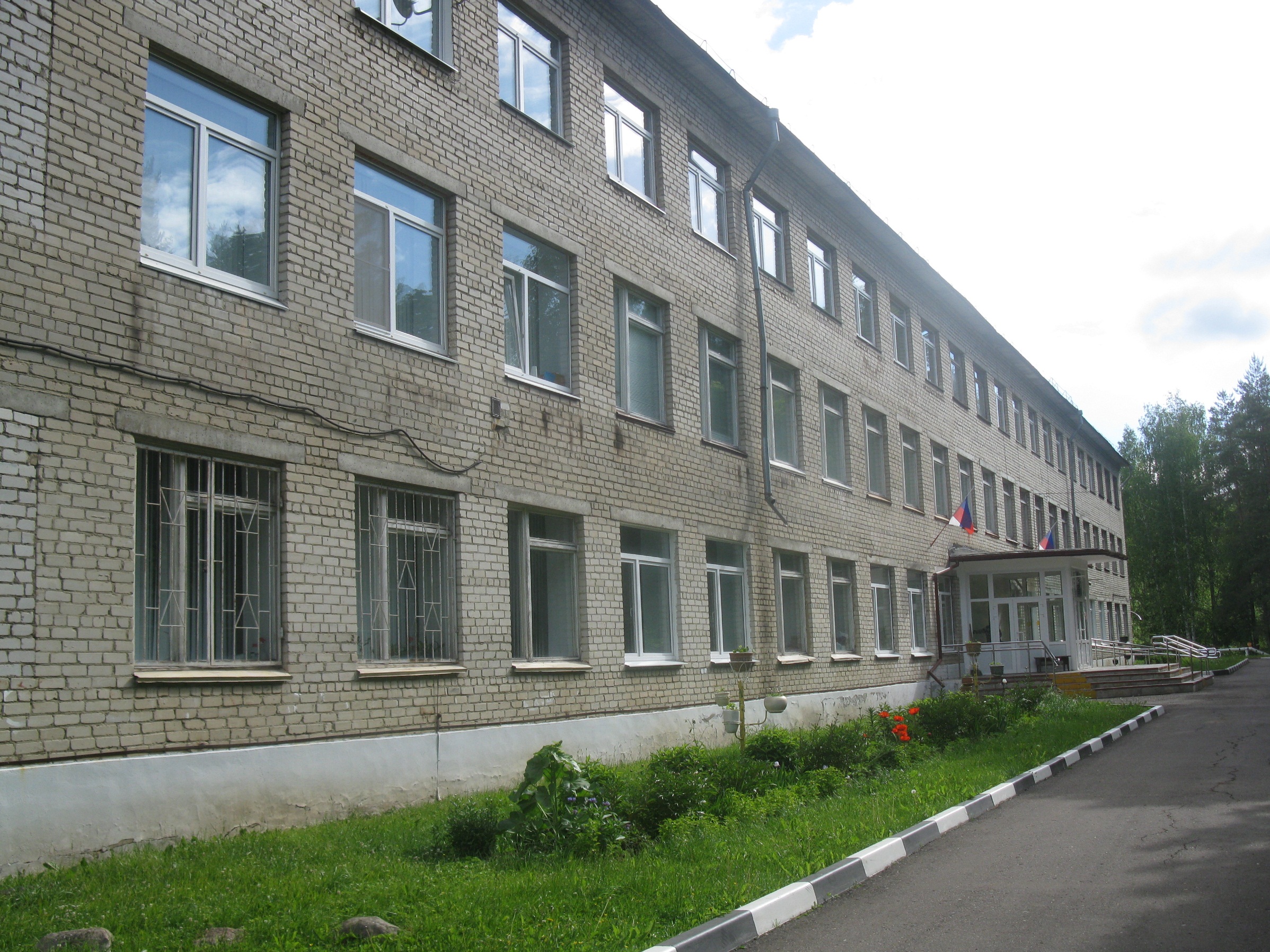 Общие сведенияГосударственное общеобразовательное учреждение Ярославской области «Гаврилов-Ямская школа-интернат» Учредитель - департамент образования  Ярославской областиЮридический адрес: 152240, ул. Сосновая, д. 1,  г. Гаврилов-Ям,  Ярославской области Телефон: руководителя (48534) 2-37-78Главного бухгалтера (48534) 2-00-89Факс: (48534) 2-37-78, 2-00-89.Е-mail: sch_int_slvid@mail.ruДата организации учреждения: решение исполнительного комитета Ярославского областного Совета депутатов трудящихся от 12.10.1976 года № 647 «Об открытии санаторной школы-интерната для слепых и слабовидящих детей, страдающих психоневрологическими заболеваниями».  Сайт: int-gavr.edu.yar.ruОбучающихся, воспитанников (на 01.09.2019 г.) -  86     человек, в том числе дети ДДИ (дети с тяжёлыми и множественными нарушениями в развитии) Детей-сирот и  детей, оставшихся без попечения родителей – 4  человека Дети- инвалиды-   31       человек ( 27 человек – обучающиеся ДДИ) 2. Организационно-правовые документы.1. Устав согласован: департамент имущественных и земельных отношений Ярославской области, государственно-правовое управление Правительства Ярославской области. 2. Лицензия на право ведения образовательной деятельности: Серия 76Л02, регистрационный номер 00003701 от 06 июля 2015 года.3. Лицензия на осуществление медицинской деятельности: Серия ЛО-76-01-001585  от 06.07.2015г., срок действия – бессрочно4. Свидетельство о внесении записи в Единый государственный реестр юридических лиц:Серия 76  № 000161143 от 09.12.2002г., ОГРН 10276010716075. Свидетельство о постановке на учёт юридического лица в налоговом органе:Серия 76 № 002662961 ИНН 7616001131 КПП 761601001 от 14.01.1993 г.3.Контактная информацияДиректор Басова Елена Игоревна– тел/факс (48534)23778стаж административной работы – 19 летЗаместитель директора по учебной работе Клейман Татьяна Владимировна – тел.(48534)20216стаж административной работы – 7 годаЗаместитель директора по воспитательной работеКрюкова Ольга Владимировна – тел (48534) 20104стаж административной работы – 6 годЗаместитель директора по административно- хозяйственной частиНикишин Юрий Александрович– тел.(48534)20216стаж административной работы – 9 летГлавный бухгалтерРоженкова Наталья Николаевна– тел.(48534)20089стаж административной работы – 2 годаШеф- повар   Зенина Нина Николаевна – стаж 21 годДинамика контингентаКадровые ресурсыРезультаты итоговой аттестации обучающихся 9 (10) классовСведения о выпускниках школы-интернатаНормативно-правовая база1. Положение о службах2. Локальный акт «Содержание и оформление программ отдельных предметов и курсов в соответствии с ФГОС» от 01.09.2010 года.3. Положение о неудовлетворительной оценке за четверть от 28.08.2012 года.4. Положение о ведении ученических тетрадей обучающихся от 10.09.2006 года.5. Положение о письменных работах обучающихся протокол педсовета № 2 от 08.09.2006 года.6. Единый орфографический режим в школе-интернате протокол педсовета № 1 от 28.08.2012 года.7. Положение «О дневниках обучающихся» протокол педсовета № 1 от 28.08.2013 года.8. Положение «О системе оценок, форме, порядке и периодичности промежуточной и итоговой аттестации обучающихся в начальных классах протокол  педсовета № 2 от 31.10.2013 года.9. Положение о промежуточной аттестации обучающихся, протокол педсовета № 1 от 28.08.2013 года.10. Положение «Об организации и мониторинге в ГОУ ЯО Гаврилов-Ямской СКОШИ медико-психолого-педагогического сопровождения детей», протокол педсовета № 1 от 28.08.2013 года.11. Положение об особенностях введения ФГОС в ГОУ ЯО Гаврилов-Ямскую СКОШИ, протокол педсовета № 2 от 31.10.2013 года.12. Положение о компетенции обучающихся ГОУ ЯО Гаврилов-Ямской СКОШИ, протокол педсовета № 2 от 31.10.2013 года.13. Положение о порядке и основании перевода, отчисления и восстановления обучающихся, протокол педсовета № 2 от 31.10.2013 года.14. Положение о поощрениях и взысканиях обучающихся в ГОУ ЯО Гаврилов-Ямской СКОШИ, протокол педсовета № 3 от 25.12.2013 года.15. Положение о режиме дня обучающихся, воспитанников в ГОУ ЯО Гаврилов-Ямской СКОШИ, протокол педсовета № 1 от 31.10.2013 года.16. Положение о персональных данных обучающихся от 28.08.2013 года.17. Положение о правилах внутреннего распорядка обучающихся ГОУ ЯО Гаврилов-Ямской СКОШИ, протокол педсовета № 2 от 31.10.2013 года.18. Порядок посещения обучающимися по своему выбору мероприятий проводимых и непредусмотренных учебным планом, протокол педсовета № 3 от 25.12.2013 года.19. Порядок пользования школьными объектами инфраструктуры, протокол педсовета № 3 от 25.12.2013 года.20. Положение о порядке выбора учебников и учебных пособий, протокол педсовета № 3 от 25.12.2013.21. Положение «Порядок ознакомления родителей с ходом и содержанием образовательного процесса и нормативно-правовой документацией, регламентирующей деятельность школы, протокол педсовета № 3 от 25.12.2013 года.22. Положение о внеурочной деятельности обучающихся, воспитанников, протокол педсовета от 28.08.2013г. 23. Положение о Совете по профилактике безнадзорности и правонарушений несовершеннолетних, протокол педсовета №6 от 20.03.2007г.24. Положение о постановке на внутришкольный учет  обучающихся , от 06.09.2011г.25. Положение о ведении классных журналов, от 05.09.2011г.26. Положение о распределении дополнительной и стимулирующей части ФОТ работникам, от 29.09.2011г.27. Положение о получении, заполнении, выдаче и учете бланков документов государственного образца, протокол педсовета №1 от 28.08.13г28. Должностная инструкция учителя, от  30.08.2011г.29. Положение о ведении ученических тетрадей обучающихся, от 10.09. 2006г.30. Инструкция по ведению классных журналов, от 01.09.2012г.31. Положение о родительских собраниях, 28.08.2011г.32. Положение о логопедической службе, от 28.08.2012г.33. Положение о школьной форме и внешнем виде обучающихся, протокол педсовета №1 от 28.08.2013г.34. Положение о  портфолио  обучающегося, воспитанника, протокол педсовета №1 от 28.08.2013г.35. Положение о порядке доступа педагогических работников к информационно-телекомуникационным сетям  и базам данных, учебным и методическим материалам, музейным фондам, материально-техническим средствам обеспечения образовательной деятельности, протокол педсовета №1 от 28.08.2013г.36. Положение о бесплатном пользовании педагогическими работниками методическими и информационными ресурсами, протокол  №1 от 28.08.2013г.37. Положение  о правовом статусе педагогических работников, их прав и свободы, гарантии реализации прав, протокол №2 от31.10.2013г38. Положение о единой информационной среде, протокол педсовета №2 от 31.10.2013г.39. Положение о дежурстве, протокол №2 от 31.10.2013г.40. Положение о информационной открытости, протокол №2 от 31.10.2013г.41. Положение о творческой группе учителей, протокол №2 от 31.10.2013г.42. Положение о формировании, ведении и хранении  личных дел, протокол №2 от 28.10.2013г.43. Положение об организации и мониторинге  медико-психолого-педагогического сопровождения детей, протокол №1 от 28.08.2013г.44. Положение об учебном кабинете, протокол №2 от  31.10.2013г.45. Положение о проведении смотра учебных кабинетов, протокол №3 от 25.12.2013г.46. Положение о правилах приема обучающихся, воспитанников, протокол педсовета №2 от31.10.2013г.47. Методика планирования воспитательной работы с классом, протокол  педсовета №3 от 25.12.2013г.48. Положение о классном руководстве, от 28.08.2013г.49. Должностная инструкция классного руководителя, от 28.08.2013г.50. Положение о  порядке регламентации и оформлении возникновения, приостановления и прекращения отношений между  ГОУ ЯО Гаврилов-Ямской СКОШИ и обучающимися и (или) их родителями  (законными представителями), протокол №2 от 31.10.2013г.51. Положение о правилах приема обучающихся, воспитанников, протокол педсовета №2 от 31.10.2013г.52. Положение о родительских собраниях, протокол педсовета №3 от 25.12.2013г.53. Положение о внутреннем трудовом распорядке для работников, протокол педсовета №2 от 31.10.2013г.54. Положение об особенностях режима рабочего времени и времени отдыха педагогических и других работников, протокол педсовета №2 от 31.10.2013г.55. Положение о организации получения образования обучающимися, протокол педсовета №3 от 25.12.2013г.56. Положение об общешкольном родительском комитете, протокол №1 от 28.08.2013г.57. Регламент организации доступа  ГОУ ЯО Гаврилов-Ямской СКОШИ  к информационным ресурсам посредством сети Интернет.58.инструкция для сотрудников ГОУ ЯО Гаврилов-Ямской СКОШИ по вопросам регламентации доступа к информации в Интернете о порядке действий при осуществлении контроля над использованием обучающимися сети Интернет.59. Должностная инструкция лица ответственного за доступ к сети Интернет и внедрение системы контентной фильтрации.60. Должностная инструкция учителя при работе обучающихся в сети Интернет.61. Локальный нормативный акт. Классификатор информации, не имеющей отношения к образовательному процессу.62. Регламент работы с электронной почтой.63. Инструкция по организации антивирусной защиты.        64. Порядок  посещения обучающимися по своему выбору мероприятий, проводимых и не предусмотренных учебных планом.65. Порядок пользования школьными объектами инфраструктуры.66. Положение о порядке выбора учебников и учебных пособий.67. Положение о учете мнения советов родителей и обучающихся при принятии локальных актов.68. Положение о языках.69. Порядок ознакомления родителей с ходом и содержанием образовательного процесса и нормативно-правовой документацией, регламентирующей деятельности школы.70. Положение об организации индивидуального обучения обучающихся.71. Инструкция лица, ответственного за организацию обработки персональных данных в школе-интернате , протокол педсовета №1 от 28.08.13г.72.Правила обработки персональных данных, протокол педсовета №1 от 28.08.13г.73. Положение о разрешительной системе доступа к персональным данным, обрабатываемым в информационных системах персональных данных, протокол педсовета №1 от 28.08.13г.74.Положение об обеспечении безопасности персональных данных сотрудников протокол педсовета №1 от 28.08.13г.75.Порядок доступа работников в ГОУ ЯО Гаврилов-Ямской СКОШИ в помещении, в которых установлены технические средства, участвующие в обработке персональных данных или хранят материальные носители персональных данных, протокол педсовета №1 от 28.08.13г.76.Правила осуществления внутреннего контроля соответствия обработки персональных данных установленным требованиям протокол педсовета №1 от 28.08.13г.,77.Инструкция пользователя информационной системы персональных данных , протокол педсовета №1 от 28.08.13г.78. Правила  рассмотрения запрросов субъектов персональных данных или их представителей, протокол педсовета №1 от 28.08.13г.79. Положение о комплексной программе индивидуального сопровождения воспитанника( обучающегося), протокол педсовета №1 от 28.08.13г.80. Положение о порядке утверждения и хранения экзаменационных материалов по государственной (итоговой) аттестации выпускников, протокол педсовета №1 от 28.08.13г.81. Положение об экзаменационных комиссиях в школе-интернате для проведенич государственной (итоговой) аттестации выпускников, протокол педсовета №1 от 28.08.13г.82. Инструкция председателя экзаменационной комиссии, протокол педсовета №1 от 28.08.13г.83. Инструкция учителя, ведущего экзамен, протокол педсовета №1 от 28.08.13г.84. Инструкция ответственного дежурного, протокол педсовета №1 от 28.08.13г.85. Инструкция ассистента экзаменационной комиссии, протокол педсовета №1 от 28.08.13г.86. Положение о щадящем режиме государственной 9итоговой) аттестации выпускников, протокол педсовета №1 от 28.08.13г.87. Инструкция классного руководителя во время ГИА, протокол педсовета №1 от 28.08.13г.88. Положение о конфликтной комиссии, протокол педсовета №1 от 28.08.13г.89. Положение о государственной (итоговой) аттестации выпускников 9-х классов  8вида, протокол педсовета №1 от 28.08.13г.90.Порядок учета мнения советов обучающихся, советов родителей (законных представителей), представительных органов обучающихся при выборе меры дисциплинарного взыскания обучающегося, протокол педсовета №1 от27.08.2014г.91.Порядок ознакомления с документами ОО, в т.ч. поступающих в не лиц, протокол педсовета №1 от27.08.2014г.92. Положение о формах обучения в ОО.93.Положение об индивидуальном учебном плане, протокол педсовета №1 от27.08.2014г94.Порядок освоения учебных предметов, курсов , дисциплин, модулей, не входящих в осваемую образовательную программу, протокол педсовета №1 от27.08.2014г95.  Порядок зачета ОО результатов освоения обучающимися учебных предметов, курсов, дисцциплин, дополнительных образовательных программ в других организациях, осуществляющих образовательную деятельность, протокол педсовета №1 от27.08.2014г.96.Положение о внутренней системе оценки качества образования в ОО.97. Положение об индивидуальном учете результатов освоения обучающимися образовательных программ, протокол педсовета №1 от27.08.2014г.98. Порядок хранения в архивах на бумажных и или электронных носителях результатов освоения обучающимися образовательных программ, протокол педсовета №1 от27.08.2014г.99. Положение о сетевой форме реализации образовательных программ, протокол педсовета №1 от27.08.2014г.100.Положение о мерах социальной (материальной) поддержки обучающихся, протокол педсовета №1 от27.08.2014г.101.Положение о профессиональной этике педагогических работников (Кодекс профессиональной этики), протокол педсовета №1 от27.08.2014г.102. Положение о соотношении/ нормировании аудиторной и неаудиторной занятости педагогического работника/ положение о нормировании и учете рабочего времени  педагогичеких  работников., протокол педсовета №1 от27.08.2014г.103.Положение о профессиональной переподготовке и повышении квалификации педагогических работников, протокол педсовета №1 от27.08.2014г.104.Положение о комисссии по урегулированию споров между участниками образовательных отношений и их исполнении, протокол педсовета №1 от27.08.2014г.105. Положение о публичном докладе, протокол педсовета №1 от27.08.2014 г.106. Положение об электронном обучении, использование дистанционных образовательных технологий.107.Положение о порядкеорганизации проведения аттестации педагогических работников на соответствие  занимаемой должности108. Положение о порядке использования классного журнала в электронном виде109. Положение о порядке пребывания обучающихся и воспитанников в ГОУ ЯО «Гаврилов-Ямская школа-интернат»         110. Положение о порядке рассмотрения  обращений граждан   Управление Школой осуществляется следующими органами государственно-общественного управления и самоуправления:Общее собрание трудового коллективаПедагогический советОбщешкольный родительский комитетМетодический советМетодические объединения учителей-предметников и классных руководителейСовет профилактикиКлассное собрание родителей (законных представителей) обучающихсяСовет ученического самоуправления.Площадь и характеристика зданий, сооружений и земельных участковУчебно-материальная база 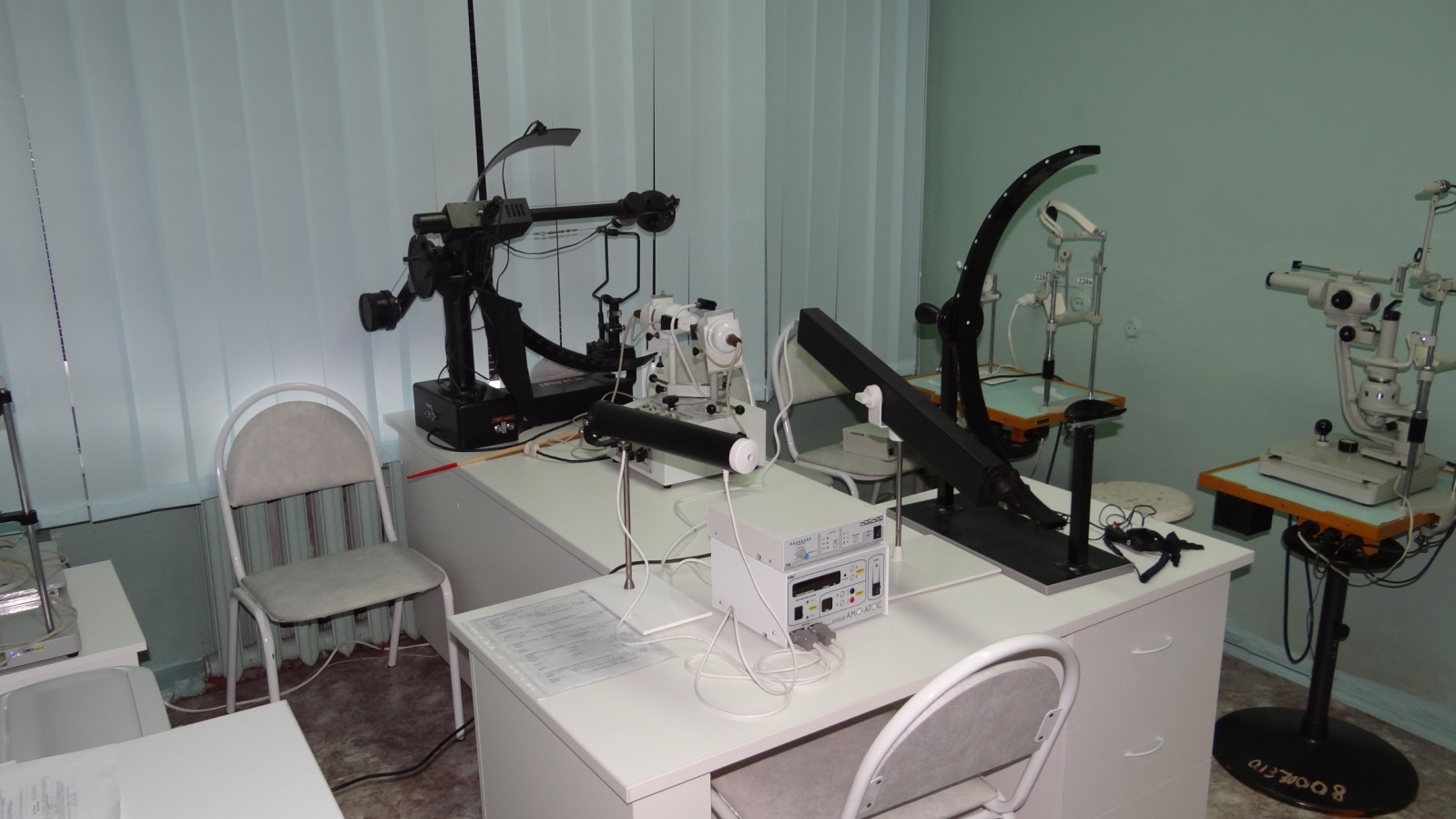 Организация медицинского обслуживанияМедицинское  подразделение осуществляет свою работу на основании лицензии на медицинскую деятельность.Основные задачи:- Организация и проведение своевременных  санитарно-противоэпидемических мероприятий, направленных на сохранение и укрепление здоровья воспитанников,- Организация качественной лечебно-профилактической помощи детям.- Стабилизация и повышение уровня состояния здоровья детей и подростков.	Кадровый состав:Зеленова Надежда Анатольевна – руководитель структурного подразделения (врач) Жигалова Елена Юрьевна – врач-офтальмолог, педиатрКошкина Елена Николаевна- старшая медицинская сестраПодлипаева Оксана Валерьевна - медицинская сестраЖигалова Елена Александровна - медицинская сестраПанкрушина анна Леонидовна - медицинская сестраХристенко Наталья Евгеньевна - медицинская сестраОтчет медицинской службы   ГОУ ЯО«Гаврилов-Ямская школа-интернат»  за 2018-2019 учебный годГлазная патология: миопия – 17 человек (из них III степени – 8 человек), гиперметропия – 18 человек, миопический астигматизм – 7 человек, гиперметропический астигматизм – 10 человек, смешанный астигматизм – 1 человек, врожденная катаракта – 9 человек (из них афакия – 6 человек, артифакия – 3 человека), косоглазие сходящееся – 18 человек, расходящееся – 6 человек, птоз – 2 человека, отслойка сетчатки – 2 человека, авитрия – 1 человек, атрофия диска зрительного нерва – 9 человек, гипоплазия зрительного нерва – 2 человека, врожденное помутнение роговицы – 4 человека, нистагм – 15 человек, микрофтальм – 3 человека, частичная аниридия – 1 человек, состояние после сквозной кератопластики – 2 человека,  глаукома – 1 человек, фиброз стекловидного тела – 2 человека, абиотрофия сетчатки – 3 человека, атрезия слезных точек – 1 человек, ангиопатия сетчатки – 1 человек.Сопутствующая патология: - психо-неврологическая: врожденный порок развития головного мозга – 2, ДЦП – 3, СДВГА – 1, ВСД – 1, аутоподобное поведение – 1, ранний детский аутизм – 2, умственная отсталость – 26, смешанные специфические расстройства психологического развития – 19, эпилепсия – 4, гидроцефалия – 4, синдром Дауна - 1; - ортопедическая: нарушение осанки – 8, сколиоз – 13, плоскостопие – 11, воронкообразная грудная клетка – 1, килеобразная грудная клетка – 1, дискордантный рост нижних конечностей – 2, радиоульнарный синостоз с обеих сторон – 1, гипермобильность голеностопных суставов – 1, контрактура правого локтевого сустава – 1, парез Дюшена-Эрба - 1; - ЛОР-патология: хр. тонзиллит – 2, хр. аденоидит – 1, тугоухость – 1, хронический ринит - 1;  - эндокринная: гипотиреоз – 8, аутоиммунный тиреоидит – 2, ожирение – 7, нанизм – 3, низкорослость – 3, высокорослость – 2, диффузное увеличение щитовидной железы – 2, гипоплазия щитовидной железы – 1; - гастроэнтерологическая патология: хронический гастродуоденит – 4, хронический гастрит - 1; - урологическая: варикоцеле – 1, крипторхизм – 1, гидронефроз – 1, фимоз – 1; - аллергологическая: бронхиальная астма – 3, аллергический коньюнктивит – 2, аллергический ринит – 4, поллиноз – 2, атопический дерматит - 2;- сосудистая: синдром портальной гипертензии – 1, варикозная болезнь нижних конечностей – 1; - стоматологическая: кариес – 26;- невус кожи – 5, киста яичников – 1, артериальная гипертензия 1 ст. – 1. Распределение детей по группам здоровья:Распределение детей по физкультурным группам:В этом учебном году в школе-интернате обучалось 14 незрячих детей (острота зрения менее 0,05 на лучше видящем глазу). Инвалиды детства – 30 человек (из них по зрению – 23), инвалид 3 группы – 1 человек.	В начале учебного года все учащиеся осмотрены врачом школы-интерната и даны рекомендации по работе с каждым учеником, что отражено в медицинских листках. Даны допуски к урокам трудового обучения и физкультуры. Для воспитателей составлены заключения в  карты сопровождения на каждого учащегося школы с указанием зрительного и сопутствующего диагноза и рекомендаций согласно диагнозу. В течение учебного года заполнялся индивидуальный маршрут сопровождения на обучающихся детей, где отражена динамика медицинского наблюдения за ребенком с общей оценкой эффективности сопровождения.Выписаны рецепты на очки всем нуждающимся детям, выкуплена школой и выдана учащимся 6 пар очков.Проведены 2 курса аппаратного лечения –октябрь-январь, февраль-май:лазерстимуляция сетчатки –  13 и 12 человек соответственно;АСИР – 16 и 17 человек соответственно;аппарат «Ручеёк» – 3 и 2 человека;занятия на компьютере – к.п. «Крестики», «Паучок», «eYe» – 29 и 27 человек;к.п. Relax – 19 и 20 человек;прямая окклюзия – 3 и 3 человека;плеоптические игры – 12 и 13 человек;амблиотренер – 19 и 17 человек;занятия на синоптофоре – 8 и 8 человек;аппарат «АМО-АТОС» с приставкой «КАСКАД» - 28 и 27человека.Проведены два курса медикаментозного лечения: раствор эмоксипина, раствор тауфона в каплях в глаза, ирифрин в каплях в глаза, черника форте. Постоянно получают антиглаукоматозное лечение - 1 человек, после сквозной кератопластики - 1 человек. Учащиеся получали курсы лечения, назначенные эндокринологом, аллергологом, неврологом, психиатром.Санацию полости рта прошли 1 человек, нуждаются – 26 человек.В течение учебного года проводилась иммунопрофилактика по календарю прививок (от гриппа привиты – 33 человека, полиомиелита – 5 человек, дифтерии и столбняка – 5 человек, краснухи – 3  человека, гепатита В – 2 человека, паротита и кори – 3 человека). Не привиты от полиомиелита 2 человека (отсутствие вакцины в Гаврилов-Ямской ЦРБ). Всем учащимся школы-интерната сделаны Диаскин тест и  реакция Манту (детям семи лет). Все дети проконсультированы у фтизиатра.Всем детям с 15 лет сделана флюорография.Оздоровление детей сирот.Все нуждающиеся дети сироты регулярно в течение года консультировались у специалистов ОККДЦ (окулиста, невролога, эндокринолога, ортопеда, нефролога), наблюдались у специалистов Гаврилов-Ямской ЦРБ. Назначения выполнялись.В марте оформлены извещения об установлении, изменении, уточнении и (или) снятии диагноза либо изменении иных данных о состоянии здоровья, физическом и умственном развитии у детей, оставшихся без попечения родителей.В марте прошла диспансеризация всех учащихся школы-интерната. В течение учебного года выполнялся план диспансеризации, проведенной в школе-интернате в марте 2018года.Проконсультированы, обследованы и прошли ККЛ в течение учебного года: в ФГУ МНТК «Микрохирургия глаза» имени С.Н.Федорова – 1 человек, в Ленинградском государственном учреждении здравоохранения «Детская клиническая больница» отделение микрохирургии глаза – 2 человека, в РДКБ хирургическое отделение – 1 человек,  у окулиста в областном клиническом консультативно-диагностическом центре для детей - 14 человек. Прошли курсы консервативного лечения в детском глазном отделении ОКБ - 1 человек, прооперированы 2 человека. Проконсультированы у специалистов ОККДЦ г.Ярославля: невролога – 3 человек, ортопеда – 4 человека, эндокринолога – 4 человека, детского гинеколога – 2 человека, детского дерматолога – 1 человек, аллерголога – 1 человек, гастроэнтеролога – 3 человека, хирурга – 2 человека. Прошли санаторно-курортное лечение - 13 человекОценка заболеваемости учащихся школы-интерната за прошедшие три года.В течение учебного года проводился медицинский контроль за учебным процессом в плане охраны здоровья учащихся. Осуществлялись посещения уроков с целью контроля зрительной нагрузки, посадки за партой, освещенности, ношения очков, санитарного состояния классов:посадка правильная во всех классах (согласно медицинскому листку);воздушно-тепловой режим соблюдается во всех классах, проветривания проводятся регулярно;санитарное состояние классов удовлетворительное, влажная уборка проводится во всех классах ежедневно;ношение очков: рецепты на очки выписываются всем детям ре-гулярно, за учебный год школой выкуплены и выданы учащимся 6 пар очков; необходимо усилить контроль учителей на уроках, воспитателей на подготовке за ношением очков.освещенность во всех классах достаточная, идет своевременная замена перегоревших ламп;продолжительность непрерывной зрительной нагрузки (согласно медицинскому листку) большинством педагогов соблюдается;гимнастика для глаз и физкультминутки на уроках проводятся.Необходимо усилить контроль педагогов за ношением очков детьми на уроках, подготовке.В течение учебного года осуществлялся контроль санитарного состояния помещений школы-интерната. Результат работы всего нашего коллектива – динамика состояния зрения учащихся за последний год:ухудшение у зрения у одного ребенка, дано направление в диагностический центр г.Ярославля;у остальных детей – стабилизация процесса.В план на следующий учебный год включено:наблюдать в Областном клиническом консультативно-диагностическом центре для детей нуждающихся детей сирот: у невролога, эндокринолога, окулиста - Воронину А., у окулиста, ортопеда – Красичева Н., у ортопеда, невролога, эндокринолога, окулиста Абрамову О.;оформить документы для продления инвалидности детства Красичкву Н. (апрель-май 2020г.);осуществить санацию полости рта детей сирот;в течение всего учебного года выполнять план оздоровления детей по результатам диспансеризации, проведенной в марте 2019г.Проведение санитарно-противоэпидемических мероприятийПроведены следующие исследованияОтчёто проведении  противоклещевой  обработки   территории   ГОУ ЯО «Гаврилов-Ямская школа-интернат» 
Территория ГОУ ЯО «Гаврилов-Ямсккая школа-интернат» - обработана 26.04.2019 г. Профилактика возникновения инфекционных заболеваний в коллективеежедневный осмотр детей на наличие острых заболеваний, своевременная изоляция заболевших,еженедельный осмотр детей на чесотку и педикулезежемесячное планирование и проведение профилактических прививок в  рамках Национального календаря, утвержденного Министерством Здравоохранения.Организация питания  Рациональное сбалансированное питание способствует сохранению здоровья, повышает сопротивляемость организма вредным факторам окружающей среды. Поэтому вопросу организации питания обучающихся в школе-интернате уделяется большое внимание.  В учреждении создана комиссия, осуществляющая контроль качества организации питания обучающихся, в составе: директора – Басовой Е.И., врача –Жигаловой Е.Ю., заместителя директора по ВР – Крюковой О.В., воспитателя –Шельпановой Ю.В., старшей мед.сестры-  Кошкиной Е.Н., медицинской сестры- Подлипаевой О.В.      В школе-интернате созданы все условия для организации качественного питания обучающихся. Пищеблок частично  оснащён  новым современным технологическим, тепловым  и холодильным оборудованием, системой очистки воды.Медицинский работник ежедневно следит за качеством приготовления блюд, санитарным состоянием пищеблока. В целях профилактики витаминной недостаточности проводится «С»-витаминизация III блюда.В школе-интернате организовано бесплатное пятиразовое питание обучающихся. Охват учащихся  горячим питанием составляет 100%. Для обучающихся организован правильный режим питания, интервалы между приёмами пищи составляют не более 3 часов. Меню составляется   на основании 14-ти дневного, утверждённого территориальным органом Роспотребнадзора. Продукты поступают в сопровождении необходимых документов, контролируются системой «Меркурий».Обеспечение условий безопасностиВ течение учебного года все системы жизнеобеспечения поддерживались в исправном состоянии.    Безопасность школы обеспечивает Ростовский филиал ФГКУ УВО России, охрана МВД России, в школе – интернате организована охранная служба (ЧОП)Направления деятельности по созданию безопасности включает: пожарную безопасность, электрическую безопасность,   антитеррористическую безопасность, правила дорожного движенияДействия, предпринимаемые и выполняемые администрацией: охрана труда, правила техники безопасности, гражданская оборона, меры по предупреждению террористических актов и контроля соблюдения требований охраны труда. В соответствии с   положением об охране труда в школе- интернате   работа осуществлялась в следующих направлениях: защита здоровья и сохранение жизни обучающихся и работников ОУ; соблюдение техники безопасности обучающимися и работниками ОУ, проведение специальной оценки труда (СОТ)В школе создана добровольная дружина по противопожарной безопасности из числа  работников школОсобенности образовательного процесса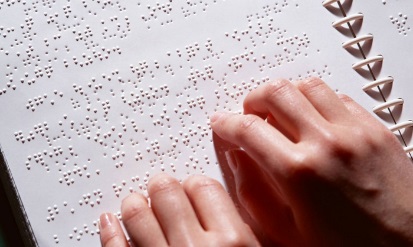 Особенности образовательного процесса.стратегия образовательного учреждения:Подготовка детей с ограниченными возможностями здоровья к успешной интеграции в общество.проблема школы-интерната:Создание системности  в работе структурной модели коррекционно-учебно-воспитательного процесса.цель:Создание целостной системы коррекционного обучения и воспитания детей с ограниченными возможностями здоровья.задачи:Создание комплексного подхода в обучении, воспитании, адаптации детей с ограниченными возможностями здоровья при взаимодействии всех субъектов учебно-воспитательного процесса.Повышение профессиональной компетентности педагогического коллектива для актуального и перспективного развития ребенка с ограниченными возможностями здоровья.Использование здоровьесберегающих технологий с целью сохранения и укрепления физического и нравственно – психического здоровья учащихся, воспитанников.Педагогический коллектив старался  создать  максимально благоприятные  условия для решения поставленных задач.Коррекционно-педагогический процесс в ГОУ ЯО «Гаврилов-Ямская школа-интернат» представляет собой целостную систему, включающую ряд взаимосвязанных и взаимообусловленных компонентов. Их содержание, с одной стороны, определяется общими целями и задачами гармоничного развития личности каждого ребенка и учебного коллектива в целом, а с другой стороны, каждое структурное звено решает специфические цели и задачи.Структурные компоненты и содержание коррекционно-педагогического процесса в образовательном учреждении   определяются нормативными документами и отражаются во внутренних документах – в «Программе развития» и в «Образовательной программе».«Программа развития учреждения» отражает концепцию его развития и спланированную систему управленческих действий по достижению желаемой модели. «Образовательная программа» построена на основе комплекса программных и внутренних документов, регламентирующих работу педагогов. В этих документах определена развивающая среда, сформулированы задачи воспитательно-образовательной работы, повышения квалификации специалистов и воспитателей.В структуру коррекционно-педагогического процесса включены следующие составляющие:– диагностико-консультативный,– физкультурно-оздоровительный,– воспитательно-образовательный,– коррекционный,– социально-педагогический.Каждый из перечисленных модулей имеет свои цели, задачи и содержание.Особенности построения учебных планов и программ образовательного учреждения.Ребенок с ограниченными возможностями, как и все дети, в своем развитии направлен на освоение социального опыта, социализацию, включение в жизнь общества. Однако путь, который он должен пройти для этого, значительно отличается от общепринятого: физические и психические недостатки меняют, отягощают процесс развития.Важнейшими задачами коррекционно-педагогической работы являются предупреждение возникновения вторичных отклонений в развитии, их коррекция и компенсация средствами образования. Это означает максимально полное удовлетворение возникших в связи с нарушением и, следовательно, с ограничением специфических образовательных потребностей. Ограничение возможностей не является чисто количественным фактором. Это интегративное, системное изменение личности в целом, это «другой» ребенок, «другой» человек, не такой, как все, нуждающийся в совершенно иных, чем обычно, условиях образования для того, чтобы преодолеть ограничение и решить ту образовательную задачу, которая стоит перед любым человеком. Для этого специалистами школы- интерната составляются индивидуальные программы обучения  и воспитания, которые направлены на    формирование и развитие навыков собственной жизненной компетентности (социальной адаптации): навыков ориентировки в пространстве и во времени, самообслуживание и социально-бытовую ориентацию, различные формы коммуникации, навыки сознательной регуляции собственного поведения в обществе, физическую и социальную мобильность; восполнение недостаток знаний об окружающем мире, связанного с ограничением возможностей; формирование и развитие способностей к максимально независимой жизни в обществе, в том числе через профессиональное самоопределение, социально-трудовую адаптацию.Содержание специального образования, его воспитательного и обучающего компонентов зависит не только от особенностей отклонений в развитии, но и от возрастного периода, в котором находится растущий человек с ограниченными возможностями.В учебных планах образовательного учреждения можно выделить три образовательные области.1. Дисциплины общеобразовательного цикла. 2. Дисциплины, имеющие коррекционную направленность.  3. Дисциплины трудовой подготовки Материально-техническое обеспечение образовательной деятельностиШкола располагает современными материально-технической базой, необходимым  учебно-материальным оснащением образовательного процесса. В школе оборудованы:20 учебных кабинетов и классных комнат1 кабинет информатики с современной компьютерной и оргтехникой, с выходом в Интернетинформационно-библиотечный медиацентр с выходом в Интернет, читальным залом. В настоящее время общий фонд библиотеки составляет 16286 единиц:                                  - художественной и методической литературы – 8843 экз.                   - учебников (основных + VIII вид) – 3113 экз.                                                    - учебников по Брайлю –2700 экз.                                                                         – «говорящих книг» на аудиокассетах – 942                                             - «говорящих книг» на СД-дисках – 206                                                         - «говорящих книг» на  флеш-картах – 211                                                - рельефно-графических пособий - 205                                                     - дополнительной литературы по Брайлю - 66Периодические издания – журнал «Путеводная звезда» (Благотворительный Российский детский фонд)физкультурно-оздоровительный комплекс, спортивный и тренажерный залы, зал для АФКспециализированные кабинеты для коррекционных занятийслесарная и столярная мастерскиешвейная мастерская, кабинет кулинарииизостудиязал для занятий ритмикой и танцемкабинеты для кружковых занятиймузыкальный классактовый залмедицинский кабинет, процедурнаяадминистративные и иные помещения, оснащённые необходимым оборудованиемгардеробы, санузлы, места личной гигиеныСредства обучения и воспитания имеются в достаточном количестве, в т.ч. современный компьютерный парк (62 компьютера), периферийное оборудование (интерактивная доска, мультимедийные проекторы , МФУ , сканеры, принтеры, цифровые фотоаппараты, цифровые микроскопы и т.п, кроме того имеются ксероксы , факсы , DVD , видеокамеры, телевизоры), доступ к информационным системам и информационно-телекоммуникационным сетям (скорость доступа к ресурсам сети Интернет 6 Мбит/с, провайдер, обеспечивающий подключение школы к сети Интернет.Аналитический отчет за 2018-2019 г.г.Тема методической работы школы:  организация учебно-воспитательной среды, способствующей реализации возможностей детей с нарушением зрения и их успешной социальной адаптации.Цель методической работы: создание благоприятных условий для повышения профессионального мастерства педагогов в определении методов и средств формирования у обучающихся социально-трудовых, коммуникативных и учебно-познавательных компетенций. Приоритетные направления работы школы-интерната на 2018/19 учебный год:Усиление практической направленности учебно-воспитательного процесса на социализацию личности слепых и слабовидящих обучающихся.Сохранение и укрепление здоровья обучающихся, приобщение их к здоровому образу жизни.Усиление работы педколлектива по повышению мотивации к учению у обучающихся.Совершенствование  трудового  обучения  и  воспитания,  предпрофессиональной подготовки.Задачи педагогического коллектива на 2018/19 учебный год:Создать благоприятные психолого-педагогические условия, способствующие успешной социализации личности обучающихся.Способствовать формированию познавательного интереса, ответственности за качественное усвоение базовых знаний, как основу будущего профессионального определения.Осуществлять коррекционную направленность учебно-воспитательного процесса, развивать умения и навыки, необходимые для социальной адаптации слепых и слабовидящих детей.Развивать у обучающихся психологическую готовность и положительную мотивацию к труду(включить проектную деятельность по данному направлению).Усилить теоретическую и практическую направленность уроков в 5-10 классах по подготовке обучающихся к сдаче  итоговой аттестации в форме ГВЭ.В школе-интернате было организовано обучение в образовательных классах-комплектах:3-4 класс Вариант 4.2; 1-2  класс Вариант 4.2; 5 класс;6-6Б, 7- 8  классы; 9-8б классы; 10 класс; 1б-2б класс Вариант 4.3;3.3 , 3б-4б Вариант 4.3;3; 7б-9б классы VIII вида.  В начальном звене  4 класса-комплекта; в среднем звене - 6 классов-комплектов.  Организованы классы для детей с ТМНР 1г-3г; 3д-5б; 2в-3в.Учебный план был рассчитан на 10 классов-комплектов (1-4, 5-10) и дополнительно на 3 класса-комплекта с ТМНР. Продолжительность учебного года: 33 недели для 1 класса, 34 недели для 2-10 классов. Занятия организованы в первую смену. Вторая смена полностью обеспечивалась блоком дополнительного образования, коррекционными занятиями и внеурочной деятельностью.  Уроки  продолжительностью 40 мин.  Коррекционные занятия продолжительностью 25-30 мин. Вся школа работала  в режиме пятидневной рабочей недели.Результаты успеваемости за 2018-2019 уч. год.Количество неуспевающих по всей школе 4 человека.Закончили с "3" по одному предмету - 3 человека.Закончили с "4" по одному предмету 1 человек.Xорошисты  закончили на "4" и "5": 11  человек.Отличники  закончили на "5": нетПромежуточная аттестация  обучающихся во 2-4 классахПо литературному чтению результаты проверки следующие: читают на уровне программных требований 100 % обучающихся 2, 3,4,3Б  классов. Качественный показатель в сравнительном анализе за 1 и 2,3 и 4  четверти  по литературному чтению в начальной школе  100%. Из сравнительного анализа по написанию контрольных работ за 1четверть, 2  и 3 четверти  и промежуточной аттестации ухудшилось  качество знаний и уровень обученности по математике, по русскому языку показатели обученности остались на том же уровне.Промежуточная аттестация в 5-9 классахВЫВОДЫ:  С промежуточной аттестацией успешно справились все обучающиеся кроме  1 обучающегося в  6 классе. Задолжность по программе составляет  более трех предметов. Рекомендовано ПМПК г.Ярославль.Анализ работы  школьной библиотекиШкольная библиотека является информационным центром для учащихся, педагогов, родителей.Работа школьной библиотеки в 2018-2019 учебном году была направлена на обеспечение  учебно-воспитательного процесса, развитие грамотности, информационных навыков, самообразования, приобщения к культуре.Основные цели :-  осуществление государственной политики в сфере образования через библиотечно-информационное обслуживание читателей;                                                                              -  обеспечение их прав на свободное пользование ресурсами библиотеки;                                                                                                                -  воспитание гражданского самосознания, помощь в социализации обучающихся, развитии их способностей;                        -  организация систематического чтения обучающихся с учетом их возможностей.Задачи:                                                                1. Обеспечение учебно-воспитательного процесса и самообразования путем библиотечного обслуживания учащихся и педагогов. 2. Формирование у учащихся навыков пользования книгой.            3. Помощь и участие в воспитательных мероприятиях школы.       4. Проведение занятий «Библиотечный час».                                            5. Оказание индивидуальной помощи при работе с литературой детям с ОВЗ.                                                                                                                6. Использование электронных образовательных ресурсов, тифло-средств.                                                                                                            7. Популяризация памятных дат Российской истории. Приобщение учащихся к сокровищам мировой и отечественной культуры.8. Информирование педагогов о методической литературе и новых поступлениях учебных материалов.                                           9. Работа с родителями по оказанию методической помощи и подборе  литературы для совместного чтения с детьми.                     10. Оформление книжных стендов, выставок.                       11. Посещение городской библиотеки.Фонд художественной литературы находится в открытом доступе для читателей. Библиотека укомплектована научно-популярной, справочной, художественной литературой для детей младшего, среднего и старшего школьного возраста;  методической литературой для педагогических работников.Формирование фонда библиотеки – первое полугодие: приём и оформление новых учебников, в т.ч. учебников по Брайлю и крупношрифтовых учебников для слабовидящих (ведение учетной записи в картотеке, в бумажном и электронном виде; штемпелевание; оформление накладных и подача документации в бухгалтерию, расстановка новых поступлений на книжных полках).                                                            В течение года - приём и оформление художественной литературы издательства «ЛогосВОС».Списание устаревшей и ветхой литературы проводилось в мае 2019г. (учебники в количестве -580экз.)В настоящее время общий фонд библиотеки составляет 16286 единиц:                                  - художественной и методической литературы – 8843 экз.                   - учебников (основных + VIII вид) – 3113 экз.                                                    - учебников по Брайлю –2700 экз.                                                                         – «говорящих книг» на аудиокассетах – 942                                             - «говорящих книг» на СД-дисках – 206                                                         - «говорящих книг» на  флеш-картах – 211                                                - рельефно-графических пособий - 205                                                     - дополнительной литературы по Брайлю - 66Периодические издания – журнал «Путеводная звезда» (Благотворительный Российский детский фонд)Работа с читателями:                                                                                     - Ежедневное (согласно графику работы) обслуживание читателей на абонементе и в читальном зале;                                       - Индивидуальная работа: рекомендации при выборе книг (в т.ч. «говорящих книг» или книг по Брайлю) ,  совместное чтение, беседы о прочитанном;- Рекламные сообщения о новых поступлениях; - Изучение и анализ читательских формуляров.Работа с педагогическим коллективом:-Информирование учителей о новых поступлениях учебной и методической литературы;                                                                                      - Работа с учителями-предметниками, направленная на оптимальный выбор учебных пособий, дополнительной литературы для урочной и внеурочной деятельности;                          - Оказание помощи воспитателям при подборе методической литературы и материала для подготовки мероприятий;                 - Оказание помощи в создании электронных Презентаций;- Мониторинг учебников;- Совместное проведение мероприятий. В этом учебном году были проведены следующие совместные мероприятия: «Знакомство с библиотекой» (младш. классы ) Группа Шониной А.И.«Русские народные сказки»- Класс Курылевой Е.О.«Информационная безопасность» - Группа Кулеминой Е.А.«Прочитанная книга о войне- твой подарок ко Дню Победы» (конкурсы рисунков, эссе, посещение мероприятий в городской библиотеке)  - совместно с Мокошиной Н.В.«О пожарной безопасности» - Группа Колпаковой Н.В.«Если книжка заболела» - Группа Орлянской М.В.Библиотечный час  - цикл обучающих мероприятий, которые популяризируют книгу и чтение, учат детей ориентироваться в художественной, научно-популярной и справочной литературе, обучают навыкам поиска информации при помощи справочно-библиографического аппарата библиотеки.                                           В этом учебном году занятия библиотечного часа согласно расписанию уроков посещали учащиеся: 1, 2, 3, 3б, 4, 6, 6б, 8 классов.      Планы уроков Библиотечного часа были составлены с учетом индивидуальных особенностей учащихся. На уроках и для подготовки к ним использовались все возможные средства библиотеки: чтение книг (в т.ч. по Брайлю), прослушивание «говорящих книг», просмотр кинофильмов с тифлокомментариями, обращение к сети Интернет для поиска необходимой информации, создание презентаций. Была предоставлена возможность и всё необходимое для желающих проявить творческие возможности: рисовать и делать поделки. Поддерживалась любая инициатива детей. Завершили создание универсальной книги по идее Ткачевой Ангелины «Удивительная дружба».  Учащиеся 6 класса проявили желание продолжить работу по созданию дополнительных конвертов с новыми темами к игре «Ассоциации» ( по Брайлю). Ребята сочинили и написали карточки шрифтом Брайля ещё к трем темам дополнительно к основной игре.Результативность урока зависит от таких моментов, как умение вызывать интерес к теме, эмоциональность подачи материала, познавательная активность учащихся. Стараюсь уроки разнообразить, используя различные средства и формы: урок-игра, викторина, урок-практикум, «круглый стол»(беседы, диспуты), тематические недели (с совместным оформлением выставок, созданием папок, просмотром фильмов); создание презентаций.Оформление книжных выставок и экспозиций- «Здравствуй, школа!»- Книжные новинки издательства «Логосвос»- «Нам нужен мир» (Международный день мира)- «Осенний калейдоскоп» (День Учителя)- «О парусах, Крыльях…» ( Юбилей писателя Крапивина В.П.) «Мы прочитали и вам советуем» (стенд читателей)- Российский герб. Флаг (25 лет)- «Чародейкою зимою…» (Юбилей поэта Ф.И.Тютчева)- «История новогодних игрушек»- «Героями славится земля русская»- «Весенняя поэзия» (женщинам посвящается)- «День Космонавтики»- «Прочитанная книга о войне -  твой подарок ко Дню Победы»»- «Читайте в дни летних каникул»Основная цель выставок – популяризация книг. В этом учебном году дети по своей инициативе проявляли творческие возможности: рисовали иллюстрации к литературным произведениям и пополняли своими работами тематическую папку «Ожившие страницы любимых книг», участвовали в оформлении выставки рисунков, посвященной Году Театра». Учащиеся отмечены и награждены благодарностями: Яркина А., Федина А., Красичев Н, Косенкова Л., Багаева Д., Семёнова П., Корчагина М., Карпова Л. По итогам года награждены грамотами «Лучшие читатели»: Корчагина Мария (2 кл.),  Кокорева Алина (6б кл.),Коньков Д. (10кл.). Продолжается работа по оформлению книжного фонда школьной библиотеки в  Автоматизированной информационно-библиотечной системе «Marc SQL». Продолжается работа по созданию тактильных игровых и развивающих книжек для незрячих детей.Участие учреждения в социально - значимых проектах в 2018-2019 уч. г.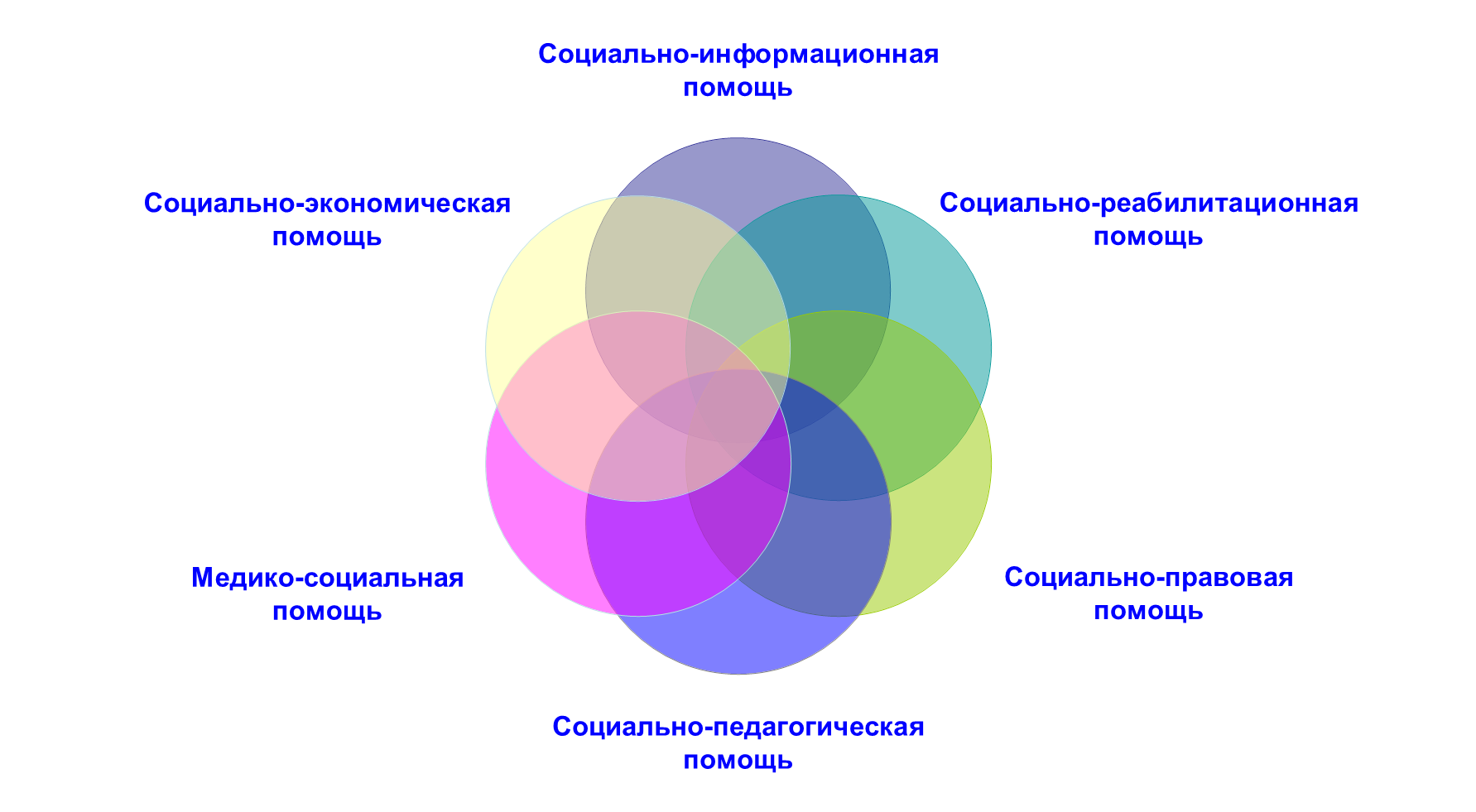 Социальная работа в школе-интернатеВзаимодействие с социальными партнерами (учреждениями, организациями, средой, с семьей, специалистами различных социальных служб, ведомств и административных органов (КДН и ЗП, ОДН и др.)В 2018-2019 учебном году количество обучающихся/воспитанников, состоящих на профилактическом учете в КДНиЗП, ПДН. - 0В результате скоординированной профилактической работы в школе-интернате в этом году не было случаев самовольных уходов детей,  нет обучающихся (воспитанников), состоящих на учете в правоохранительных органах, систематически пропускающих уроки без уважительных причин – 1 чел. Отсутствуют случаи жестокого обращения с детьми. Целесообразность и эффективность выбранных мною форм и методов работы подтверждают такие показатели, как 100% трудоустройство выпускников, организация реабилитации детей-инвалидов строго в соответствии с Индивидуальной программой.  Реализация планов жизнеустройства детей-сирот и детей, оставшихся без попечения родителей, позволила сократить количество таких детей в школе-интернате н Дети были переданы под опеку и устроены в приемные семьи. Организация деятельности по защите личных и имущественных прав воспитанников не имеет замечаний со стороны контролирующих органов.Отчет работы школьного психологаЦель психологического сопровождения детей с ОВЗ:Создание оптимальных условий для детей с трудностями в обучении в соответствии с их возрастными и индивидуально-типологическими особенностями, состоянием соматического и нервно- психического здоровья, способствующих их интеллектуальному, личностному и эмоционально-волевому развитию; содействие социально-культурной адаптации в современном социуме.Задачи:Адаптация и развитие познавательных и мыслительных операций с учётом уровня актуального развития обучающихся;Создание условий для сохранения и укрепления здоровья  обучающихся, посредством современных здоровьесберегающих технологий;Создание становлению и развитию личностных качеств и эмоциональных особенностей учащихся, способствующих нормальному протеканию процесса обучения и воспитания, и осуществлять их коррекцию;Развитие коммуникативных умений и навыков, необходимых для продуктивного взаимодействия с социумом;Создание условий для эффективной социально-психологической адаптации школьников к новым условиям жизни, помощь в решении проблем социального взаимодействия, улучшение климата межличностных взаимодействий.Принципы построения коррекционно –развивающих занятий:Системность и последовательность.Индивидуально-дифференцированный подход.Максимальное использование игровых методов обучения.Психологическая безопасность.ДИАГНОСТИЧЕСКИЙ БЛОКДиагностический блок включает в себя известные методики, выявления особенностей психического развития ребенка, сформированности определенных психологических новообразований, соответствия уровня развития умений, знаний, навыков, личностных и межличностных образований по возрастным ориентирам и требованиям общества (список методического инструментария прилагается).Образовательные  стандарты второго поколения дополняют традиционное содержание образование и обеспечивают преемственность образовательного процесса (дошкольное образование, начальная школа, средняя школа и после школьное образование). Программа обеспечивает сформированность универсальных учебных действий на каждом возрастном этапе.Универсальные учебные действия (УУД) – это способность субъекта к саморазвитию и самосовершенствованию путем сознательного и активного присвоения нового социального опыта; совокупность действий учащегося, обеспечивающих его культурную идентичность, социальную компетентность, толерантность, способность к самостоятельному усвоению новых знаний и умений, включая организацию этого процесса.       УУД  делятся на четыре основные группы:I. Коммуникативные УУД обеспечивают социальную компетентность и сознательную ориентацию учащихся на позиции других людей (прежде всего, партнера по общению или деятельности), умение слушать и вступать в диалог, участвовать в коллективном обсуждении проблем, интегрироваться в группу сверстников, строить продуктивное взаимодействие и сотрудничество со сверстниками и взрослыми.II. Личностные действия УУД обеспечивают ценностно-смысловую ориентацию учащихся (умение соотносить поступки и события с принятыми этическими принципами, знание моральных норм и умение выделить нравственный аспект поведения) и ориентацию в социальных ролях и межличностных отношениях. Применительно к учебной деятельности следует выделить два вида действий: 1) действие смыслообразования;2) действие нравственно-этического оценивания усваиваемого содержания.III. Регулятивные действия УУД обеспечивают организацию учащимся своей учебной деятельности.К ним относятся:- целеполагание; - планирование; - прогнозирование;- контроль в форме сличения способа действия и его результата; - коррекция; - оценка; - волевая саморегуляция.IV. Познавательные УУД включают общеучебные, логические действия, а также действия постановки и решения проблем.Основой разработки критериев и методов оценки сформированности универсальных учебных действий является диагностическая система психологического сопровождения. Первые диагностические измерения сформированности универсальных учебных действий проводятся при поступлении ребенка в школу. Самоопределение, смыслообразование и нравственно- этическая ориентация определяют личностную готовность к обучению ребенка в школе.I этап диагностической работы (1 класс) – поступление ребенка в школу. В рамках этого этапа предполагается:1.  Проведение психолого-педагогической диагностики, направленной на определение школьной готовности ребенка (методика Семаго).2.   Повторная диагностика проводится по отношению к детям, показавшим чрезвычайно низкие результаты. Она направлена на выявление причин низких результатов.  II этап диагностической работы (1, 5, 10 класс) - адаптация  к изменившимся условиям обучения. В рамках данного этапа предполагается:1.  Проведение психолого-педагогической диагностики, направленной на определение уровня адаптации детей к школе (1 класс – октябрь-ноябрь, методика Кумариной).2.  Проведение психолого-педагогической диагностики, направленной на определение уровня адаптации пятиклассников при переходе из начальной школы в среднее звено (5 класс – ноябрь-декабрь).3.   Проведение психолого-педагогической диагностики, направленной на определение уровня адаптации десятиклассников при переходе в старшее звено (10 класс – декабрь)III этап диагностической работы – Констатирующая диагностика. В конце года с учащимися проводится индивидуальное психолого-педагогическое обследование, в результате которого определяется уровень и особенности психического развития, уровень адаптации к обучению.Кроме того, в рамках диагностического блока в течение года проводится работа по изучению профессиональных предпочтений, профессиональных склонностей учащихся 8-10 классов, по выявлению детей категории "одаренные", детей, имеющих трудности в обучении; проводится диагностика познавательных, личностных, эмоциональных особенностей учащихся (по запросу), диагностика психологической готовности к экзаменам (в конце года).РАЗВИВАЮЩИЙ БЛОКРазвивающий блок основан на развивающих программах.Развивающая работа осуществляется по следующим направлениям:1. С первоклассниками, испытывающими трудности в обучении, в течение учебного года проводятся специально организованные  (с учетом возрастных и индивидуальных особенностей ребенка) развивающие  занятия, направленные на формирование и развитие необходимых познавательных навыков и умений, личностных качеств и коммуникативных способностей. Занятия проводятся с использованием игровых упражнений, изобразительных средств, психогимнастики.2. С учащимися 1, 5 классов, испытывающими трудности в адаптации к обучению в школе и к изменившимся условиям обучения, проводится групповая и индивидуальная развивающая работа, направленная на создание необходимых условий для благоприятного вхождения ребенка в учебный процесс, принятие нового школьного статуса.3. С учащимися 9 и 10 классов во втором учебном полугодии проводятся групповые занятия по психологической подготовке к экзаменам, направленные на формирование умения противостоять стрессу, навыков  уверенного поведения.4.  В рамках работы по созданию благоприятных социально-психологических условий, способствующих максимальному развитию личностного и творческого потенциала всех участников образовательного процесса, в каждом школьном звене в течение года проводятся групповые (подгрупповые) развивающие занятия:1) младшее звено (1-4 класс): занятия направлены на развитие познавательной, эмоциональной, коммуникативной сфер личности; формирование навыков самосознания и эмпатии; успешной адаптации к школе; повышение самооценки ребенка; развитие творческих способностей; создание благоприятной атмосферы в ученическом коллективе; снятие эмоционального напряжения; повышение уровня учебной мотивации;2) среднее звено (5-8 класс): занятия направлены на развитие познавательной, эмоциональной, коммуникативной сфер личности; развитие самосознания, самоконтроля, эмпатии; развитие творческих способностей; создание благоприятной атмосферы в ученическом коллективе; снижение школьной и личностной тревожности; повышение уровня учебной мотивации; формирование установок на здоровый образ жизни; развитие позитивного настроя в общении со сверстниками, стремление к сотрудничеству; формирование положительного образа своего «Я»;3) старшее звено (9-10 класс): занятия направлены на развитие познавательной, эмоциональной, коммуникативной сфер личности; развитие самосознания, саморегуляции, личностного и профессионального самоопределения; развитие творческих способностей; создание благоприятной атмосферы в ученическом коллективе; формирование установок на здоровый образ жизни и саморазвитие.КОНСУЛЬТАТИВНЫЙ БЛОКДанный блок составляют три направления: 1. Работа с учащимися.2. Работа с родителями.3. Работа с учителями. I направление. Работа с учащимися включает в себя проведение индивидуальной и групповой форм консультации:- Индивидуальные консультации проводятся в течение учебного года по запросам учащихся для решения возникающих вопросов (обучение в школе, взаимоотношения в семье, с друзьями, учителями и одноклассниками, вопросы профориентации и самоопределения, сложные жизненные ситуации, стрессовые состояния).-  Групповые консультации проводятся в течение года с целью повышения уровня психологической культуры учащихся, для решения возникающих вопросов (отношения в коллективе, подготовка к экзаменам).II направление. Работа с родителями заключается в проведении групповых и индивидуальных форм консультации:- Групповые консультации (родительские собрания, лектории для родителей и т.д.) проводятся в течение учебного года по плану с целью психолого-педагогического просвещения родителей, формирования установки ответственности по отношению к проблемам школьного обучения и развития ребенка- Индивидуальные консультации проводятся в течение учебного года по запросам родителей для решения возникающих вопросов (особенности детско-родительских взаимоотношений, поведения и развития ребёнка, взаимоотношений учитель – родитель – ребёнок), составлении рекомендаций и создание ситуации сотрудничества в вопросах воспитания и обучения ребенка.III направление. Работа с учителями включает в себя проведение индивидуальной и групповой форм консультации:- Индивидуальные консультации проводятся в течение учебного года по запросам учителей для решения возникающих вопросов (особенности поведения ребёнка, взаимоотношения педагог – ребёнок).-  Групповые консультации проводятся в течение года с целью повышения уровня психологической компетенции учителей, создания единой стратегии психолого-педагогического сопровождения ребенкаПРОСВЕТИТЕЛЬСКИЙ БЛОКДанный блок составляют три направления: 1. Работа с учащимися.2. Работа с родителями.3. Работа с учителями.   I направление. Работа с учащимися: -  включает в себя проведение занятий с элементами тренинга; дискуссий, круглых столов, лекций-бесед, презентаций с использованием ИКТ; оформление информационного материала на стендах и в уголке психолога; - направлена на формирование навыков самопознания и самоконтроля,  толерантности и навыков бесконфликтного общения; формирование мотивации на здоровый образ жизни, активную  и позитивную жизненную позицию; организацию профориентации учащихся.II направление. Работа с родителями: -   заключается в проведении родительских собраний в форме лекций-бесед, деловых игр, тренингов; в оформлении информационного материала на стендах и в уголке психолога; -  направлена на повышение психологической культуры родителей с целью создания социально-психологических условий для привлечения семьи к сопровождению ребенка в процессе школьного обучения; развитие ситуации сотрудничества и формирование установки ответственности родителей по отношению к проблемам школьного обучения и развития ребенка.III направление. Работа с учителями: -   включает в себя выступления по теме педагогического совета, МО; проведение лекций-бесед, тренинговых упражнений; -  направлена на повышение уровня психологической компетентности педагогов, профилактику синдрома профессионального выгорания.МЕТОДИЧЕСКИЙ БЛОК1. Оформление документации:Пополнение базы данных по психологическому сопровождению учащихся различных категорий.Обновление и пополнение базы диагностического инструментария.Разработка, подготовка и проведение:родительских собраний,классных часов,занятий с классными руководителями, учителями.Разработка и реализация адаптированных  программ изучения психолого-социально-педагогического статуса учащихся на различных ступенях обучения и отнесенных к различным категориям.Разработка, подготовка и проведение индивидуальных и групповых коррекционно-развивающих занятий.Разработка, подготовка и проведение групповых занятий с учащимися 1-4х классов в рамках реализации ФГОС начального образования.Разработка, подготовка и  проведение психологической диагностики, обработка полученных данных.Разработка, дополнение, подготовка и проведение занятий в рамках психологического сопровождения подготовки учащихся к экзамену.Составление выводов, рекомендаций, характеристик.Участие в работе МО педагогов-психологов, посещение семинаров, круглых столов.Проведение "недели психологии".Анализ научной и практической литературы.Работа над темой самообразования.2. Оформление кабинета:приобретение учебных пособий, методик, развивающих программ;изготовление и приобретение наглядно-дидактического и демонстрационного материалаоформление уголка психолога, стендов.3. Участие и выступление в педагогических и методических советах, плановых и внеплановых совещаниях, родительских собраниях.Результативность:Психологическое сопровождение адаптации на новом этапе обучения.
Ознакомление учащихся:- с разными формами коммуникации;- с нормами и правилами поведения на новом этапе их школьной жизни.Создание условий для:- снижения тревожности;-развития навыков сотрудничества со сверстниками, умения соревноваться с другими, адекватно и разносторонне сравнивать свои результаты с успешностью других.На основании полученных данных диагностики были сделаны выводы об уровне адаптации пятиклассников.Адаптация, %
Успешная                                Средняя                                  Низкая
 37                                                    51                                             12Психологическое сопровождение учебно –воспитательного процесса.
 Виды работ:-диагностическая;
-коррекционно-развивающая;
-информационно-просветительскаяУ всех групп благоприятный психологический климат.Участие в деятельности по сохранению и укреплению здоровья обучающихся, воспитанников с комплексным или комбинированным дефектом.
 Оказание психологической помощи несовершеннолетним (диагностика, сопровождение, коррекция).
Формы  работы:
- Индивидуальные беседы «Школьная жизнь и закон»,  «Преступление и наказание», «Достоинство», «Осознание свободы личности и её границ», «Самозащита» и др.
- Взаимодействие с родственниками.
- Взаимодействие с другими специалистами школы – интерната.
- Проведение психолого – медико – педагогических консилиумов.
- Заполнение карточки учёта «трудного»  ребёнка.
 
                                      2015-2016 г.       2016-2017 г.       2017-2018 г.     2018-2019
Особотрудные                  17%                  17%                           15%                 13%
Дезорганизаторы              64%                  73%                           75%                 78%
Начальный уровень 
трудновоспитуемости       19%                  10%                          10%                 9%Психологическое сопровождение профессионального самоопределения.
  Проводится курс занятий по профориентации «Профессиональное самоопределение».
Формы работы: групповые занятия.
Методы работы:
- тестирование, анкетирование;
- беседа;
- опрос;
- тренинг.
По окончанию курса занятий все учащиеся (обучающиеся) определяются с выбором профессии.Результатами деятельности работы является:
- повышение уровня социального статуса ученика;
-социальная адаптация учащихся;
-снижение уровня нервно-психического напряжения у обучающихся;
-повышение уровня развития познавательных процессов детей (память, внимание, интеллектуальный уровень, словарный запас);
-развитие учебной и социальной мотивации обучающихся;
улучшение взаимоотношений;
рост числа обращений (дети, родители , педагоги)Удовлетворённость педагогов жизнедеятельностью в образовательном учреждении.(разработана доцентом Е.Н.Степановым)Цель: определить степень удовлетворённости педагогов жизнедеятельностью в школьном сообществе и своим положением в нём.Уровень удовлетворённности педагогов жизнедеятельностью в образовательном учреждении остаётся - высокийСтепень удовлетворённости родителей образовательным учреждением (методика Е.Н.Степанова)Цель: выявить уровень удовлетворённости родителей  работой образовательного учреждения и его педагогического коллективаРезультаты показывают, что уровень удовлетворённости родителей  высокий.С этого учебного года дети, занимающиеся по СИПРу посещают коррекционные занятия.В тесном контакте работаю с родителями, учителями начальных классов, среднего и старшего звена слежу за результативностью обучения и воспитания на основании,  которой планирую курс занятий по развитию психических процессов обучающихся (воспитанников);  с администрацией школы, медицинскими работниками, социальным педагогом.Аналитический отчёт учителя-логопедаГОУ ЯО «Гаврилов-Ямская школа-интернат» Фомаиди О.М. за 2018-2019 учебный год.Специализированное оказание логопедической помощи обучающимся, имеющим недостатки в развитии устной и письменной речи – главная цель в работе логопеда.Основными задачами логопедической помощи являются: устранение недостатков звукопроизношения; ликвидация пробелов и совершенствование лексико-грамматической стороны речи; предупреждение нарушения письменной речи учащихся; коррекция недостатков в развитии устной и письменной речи детей; предупреждение и преодоление трудностей в освоении учащимися общеобразовательных программ; консультативная работа среди участников педагогического процесса (педагогов и родителей).Из зачисленных детей было сформировано 4 группы, индивидуальные занятия по коррекции произношения посещало 14 школьников.Целью работы являлось воспитание у детей правильной, чёткой речи с соответствующим возрасту словарным запасом и уровнем связной речи, что обеспечивалось разноплановым систематическим воздействием, направленным на развитие речевых и неречевых процессов.В прошедшем учебном году работа учителя-логопеда велась по следующим направлениям:Организационная работа.Проведено логопедическое обследование обучающихся с речевой патологией и заполнены речевые карты.Обучающиеся, нуждающиеся в логопедической помощи, зачислены в группы с учётом возраста и речевого дефекта.Составлено расписание логопедических занятий и согласовано с администрацией школы.Логопедический кабинет подготовлен к началу занятий.Логопедический кабинет был пополнен новыми пособиями.II Коррекционная работа.В течение учебного года проводились коррекционные фронтальные и индивидуальные занятия логопеда согласно циклограмме рабочего времени.Рабочие программы: «Коррекция недоразвития речи системного характера и нарушений письменной речи у учащихся 3 класса»«Коррекция  акустической дисграфии у учащихся 4 класса»«Коррекция оптической дисграфии у учащихся 2.  класса»«Коррекция дисграфии» 4»б» класс«Коррекция фонетических нарушений»В начале и в конце 2018-2019 учебного года проводилось исследование устной и письменной речи обучающихся начальных классов, посещающих логопедические занятия, с целью выяснения динамики речевого развития.При оценке результатов исследования устной речи были получены следующие данные.Речевой профиль. Сводная. На конец 2018-2019 учебного года у детей отмечен следующий коэффициент речевого развития:Звукопроизношения: начало года – 72, конец года – 78. Рост на 6%.Фонематического слуховосприятия: начало года – 69, конец года – 76. Рост на 7%.Слоговой структуры: начало года – 71, конец года – 82. Рост на 11%.Лексики: начало года – 73, конец года – 80. Рост на 7%.Грамматического строя: начало года – 75, конец года – 82. Рост на 7%.Связной речи:  начало года – 70, конец года – 81. Рост на 11%.Таким образом, по результатам исследования на конец 2018-2019 учебного года отмечается положительная динамика устной речи у 90 % детей. III Блок профилактической и консультативной работы.В течение года проводились индивидуальные беседы с родителями с целью налаживания контактов, определения уровня наблюдательности и степени понимания ребёнка взрослым; уточнения анамнестических сведений; объяснения необходимости участия родителей в формировании мотивации ребёнка к обучению у логопеда.В конце учебного года родителям были предоставлены данные о результатах логопедических занятий.Работа с педагогическим коллективом:Ознакомление педагогов школы с результатами логопедического обследования (карты сопровождения , рекомендации).В рамках недели самоопределения среди учеников начальных классов был проведён урок –викторина «Угадай профессию» и выролнен проект «Профессия моих родителей» В течении года ученики начальных классов под руководством Учителя-логопеда и психолога выполняли социальную пробу «Берегите зрение»IV Методическая работа Вебинары»«Эффективные методы, пути и средства формирования орфографической зоркости у детей»«Дифференцированный подход постановки звука Р при различных вариантах нарушений произносительной стороны речи»«Современные методы обследования и технологии коррекции звукопроизношения детей старшего дошкольного возраста с особыми образовательными потребностями (ООП))«Содержание коррекционной работы учителя-логопеда в образорвательной организации»«Современные коррекционные технологии в практической деятельности учителя-логопеда»Проанализировав коррекционно-логопедическую работу за 2018-2019 учебный год, результаты диагностики детей, можно сделать вывод, что задачи, поставленные в начале учебного года, решены; намеченные цели достигнуты. Положительных результатов в логокоррекционной работе удалось достичь благодаря тщательному логопедическому обследованию, установлению причин речевых нарушений, правильному логопедическому заключению, чёткому планированию логопедической работы в целом и составлению индивидуальных программ логопедического сопровождения, совместной работе с воспитателями и учителями, использованию в работе современных образовательных технологий и методик, в т.ч. развивающих компьютерных программ.Анализ логопедического обследования на начало и конец 2018-2019 учебного года, а также проведённая логокоррекционная работа позволили сделать следующие выводы и сформулировать задачи на 2019-2020 учебный год. Последние годы в нашей школе наметилась отрицательная тенденция к увеличению количества детей с тяжёлыми речевыми нарушениями, в т.ч. безречевых детей, что требует особого подхода к коррекции речи, использования в работе инноваций и современных логопедических технологий. В связи с вышесказанным на 2019-2020 учебный год поставлены следующие задачи:Систематизировать развивающие компьютерные программы для более эффективного их использования.Организация работы по взаимодействию всех участников коррекционно-развивающего процесса в комплексном решении задач по преодолению речевых нарушений устной и письменной речи у школьниковПродолжить поиск оптимальных форм взаимодействия с родителями, повышающих  мотивацию в устранении имеющихся нарушений в развитии речи ребёнка и профилактике нарушений.Повышение своего профессионального уровня.Пополнение кабинета играми и пособиями.Годовой план учебно-методической работы учителя-логопеда Фомаиди О.М. на 2018-2019 учебный год.Анализ  воспитательной   работы  ГОУ ЯО «Гаврилов-Ямская школа- интернат»за 2018-2019 учебный год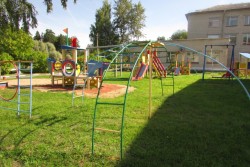         Воспитательная работа в 2018/2019 учебном году осуществлялась в соответствии с целью и задачами школы-интерната и направлена на их выполнение.Цели воспитательной работы:-совершенствование воспитательной деятельности, способствующей развитию нравственной, физически здоровой личности, способной к творчеству и самоопределению;-формирование у воспитанников активной жизненной позиции, лидерских качеств, организаторских умений и навыков, опыт лидерства в небольших социальных группах и сотрудничества со сверстниками и взрослыми, навыков самоорганизации;-формирование у воспитанников ценностей свободы, других ценностей демократического общества, организационной  и политической культуры, уважения к закону, осознание единства прав и обязанностей гражданина России.В школе сложилась прочная система воспитательной работы. В основу организации воспитательного процесса положен принцип личностно-ориентированного подхода, включающего слабовидящего и незрячего ребенка в здоровьесберегающую, социально-общественную, досуговую среду.Основные компоненты воспитательного пространства реализуются в следующих направлениях:-духовно-нравственное;-эстетическое;-экологооздоровительное;-трудовое;-патриотическое.Данные направления легли в основу плана работы школы-интерната, календарного планирования классных руководителей и воспитателей. Каждое направление отрабатывается педагогами с позиции эффективности для конкретной возрастной группы и индивидуальных особенностей и предпочтений обучающихся. В результате продолжена скоординированная работа, направленная на формирование социально интегрированной личности. Проводимые воспитательные мероприятия решают задачу открытия возможностей и способностей каждого воспитанника по направлениям воспитательной деятельности.Перед педагогическим коллективом были поставлены следующие задачи:-реализация программы воспитательной системы школы-интерната;-коррекция эмоционально-волевой сферы через формирование у воспитанников активной жизненной позиции, коммуникативных качеств, повышение социальной компетентности;-развитие творческой активности и познавательных интересов через совершенствование системы качества дополнительного образования и воспитательных занятий;-укрепление благоприятного психологического климата внутри воспитательных групп через совместную досуговую деятельность;-активизация гражданско-правового и патриотического воспитания.Поставленные воспитательные задачи реализовывались через проведение воспитательных занятий, классных часов, общешкольных мероприятий, занятий кружков и секций, совместных мероприятий с городскими структурами. В школе традиционно прошли общешкольные мероприятия: День Знаний, концерт ко Дню учителя, Осенний бал, Новогоднее представление, тематические праздники, линейка памяти, посвященная Дню победы и др.  В течение учебного года большое внимание уделялось формированию безопасного поведения слабовидящего и незрячего школьника в социуме. Прошли воспитательные занятия по пожарной безопасности, правилам поведения в каникулы, декады дорожной безопасности, мероприятия по антитеррористической защите и профилактике экстремистских проявлений. В рамках правового просвещения проходили внеклассные мероприятия, посвященные принятию Конвенции о правах ребенка, объединенные общей темой «Твои права и обязанности», рассматривались вопросы о безопасном поведении в сети Интернет.Важной составляющей воспитательной системы является дополнительное образование. В систему дополнительного образования входят следующие направления:-художественно-эстетическое: кружок «Серебряные нотки», руководитель М.Р. Агапова, кружок «Ритм», руководитель А.В. Шаблавина, кружок «Модница», руководитель О.И. Кузнецова;-физкультурно-спортивное: секция «Голбол», руководитель И.В. Козлов, секция «Голбол», руководитель М.Н. Виноградов, секция «Фитнес-аэробика», руководитель А.В. Шаблавина, секция «Русские шашки», руководитель С.М. Сопиев. Данные секции функционировали на основе договора о совместном сотрудничестве с Гаврилов-Ямской ДЮСШ. Занятия в системе дополнительного образования носят развивающий характер, обеспечивают занятость и содержательный досуг во второй половине дня.Сводная диаграмма охвата обучающихся, воспитанников занятостью в кружках и секцияхРезультатом работы воспитателей, педагогов дополнительного образования, руководителей творческих коллективов являются достижения, которые демонстрируют обучающиеся, воспитанники школы.Одним из важнейших направлений воспитательной работы школы является своевременная профилактическая работа по безнадзорности, правонарушениям и иными негативными явлениями среди несовершеннолетних. Для профилактики безнадзорности и правонарушений в школе-интернате работает Совет профилактики. Основными направлениями и мероприятиями деятельности которого является профилактическая  работа с обучающимися: через учебные предметы, физическую культуру, проведение бесед с медицинскими работниками о вреде курения, об отрицательном влиянии алкоголя на организм ребёнка; встречи и беседы с работниками ПДН.Мониторинг профилактической работы школы-интерната за 2018 – 2019 учебный год.Количество самовольных уходов – нетНа учете КДН и ЗП – нетНа учете ОДН – нетНа внутришкольном учете – нетУпотребление наркотических и психоактивных веществ – нетПроявления экстремизма – нетНарушители ПДД – нетАнализируя воспитательный процесс в целом, необходимо отметить, что коллективом школы-интерната проделана большая воспитательная работа, направленная на создание оптимальных условий для жизни, учебы и развития слабовидящих и незрячих обучающихся.Задачи на новый учебный год:-поддерживать творческую активность обучающихся во всех сферах деятельности, создать условия для развития общешкольного коллектива через систему КТД и школьное самоуправление;-совершенствовать работу с обучающимися по привитию навыков здорового образа жизни, развитию коммуникативных навыков и формированию методов бесконфликтного общения;-создавать условия для активного взаимодействия школы и семьи по вопросам воспитания детей.СОЦИАЛЬНОЕ ПАРТНЁРСТВО                                                                    Твори добро, покуда сердце бьётся!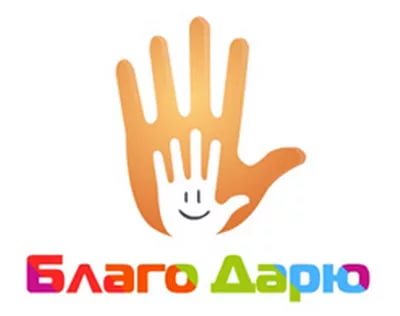 Хоть изреченье это и старо!И пусть к тебе сторицею вернётсяТобою сотворённое ДОБРО!  Мир держится на неравнодушных, отзывчивых людях, не способных пройти мимо, всегда готовых помочь и оказать поддержку. Спасибо за материальную поддержку, заботу и участие. Ваша помощь чрезвычайно ценна и никогда не будет забыта.  Желаем   Вам крепкого здоровья, всех добрых жизненных благ и ярких чудес в жизни.  Мы вас очень любим:- МОУ «Средняя школа №49» г. Ярославль- Переславское линейное производственное управление магистральных газопроводов филиала ООО «Газпром трансгаз Ухта» - Благотворительный фонд св. Иоанна Русского попечения о духовно-нравственной жизни г. Москва- Благотворительный фонд «Красно-белое сердце» г. Москва-  ООО «Берингер Ингельхайм» г. Москва- Благотворительный фонд «Поколение Ашан» г. Москва- Торговый дом «Лента» Тутаевское шоссе г. Ярославль- Ярославское областное отделение общероссийского благотворительного общественного фонда «Российский фонд милосердия и здоровья»-  Национальный университет «Высшая школа экономики» г. Москва- Благотворительный фонд помощи детям «ДОБРО РАДИ ДОБРА» 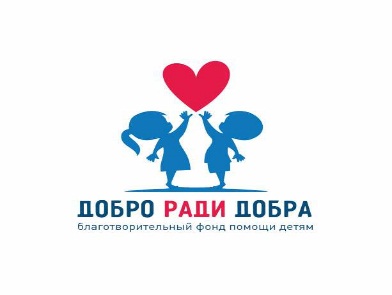 - Компания (Commercial compliance manager  Russia and CIS, Vision Care   Johnson & Johnson Vision) г. МоскваС уважением,  администрация,  детский и педагогический коллектив ГОУ ЯО «Гаврилов-Ямская школа-интернат»Анализ показателей деятельности школы Анализ деятельности школы в 2018-2019 учебном году позволил отметить следующие достижения в области управления, методического и кадрового обеспечения, учебно-воспитательной и инновационной деятельности: - организация вариативности содержания образования и видов деятельности для разных групп учащихся школы с учетом их индивидуальных образовательных потребностей и психофизических особенностей развития. - переход к корпоративной целенаправленной системе повышения квалификации педагогов; - расширение проектных групп по вопросам перехода на ФГОС обучающихся с умственной отсталостью (интеллектуальными нарушениями и инновационной деятельности; - расширение круга социальных партнеров, переход к целенаправленной системе социального взаимодействия; В ходе анализа выявлены следующие проблемы: - недостаточное обеспечение учебно-методической литературой для незрячих и слабовидящих детей, для детей с тяжёлыми и множественными нарушениями;- недостаточно активное участие родителей в учебно-воспитательной процессе; - недостаточная активность педагогов в участии в конкурсах педагогических достижений   На 2018-2019 уч.год определены следующие задачи работы образовательного учреждения 1. Продолжать осуществлять работу по подготовке  педагогического состава к реализации ФГОС обучающихся с ОВЗ2. Создавать условия для освоения и внедрения педагогическими работниками школы новых образовательных технологий (таких как, информационно-коммуникативные технологии, здоровьесберегающие технологии, проектная деятельность и пр.), способствующих повышению качества образования, в том числе организация дистанционного обучения уч-ся.3. Продолжать разрабатывать личностно-ориентированную модель обучения, учитывающую индивидуальные образовательные возможности каждого учащегося школы. 4. Продолжать расширять социальное и образовательное пространство школы для решения вопросов интеграции и социализации учащихся с ограниченными  возможностями здоровья. 5. Продолжать привлекать родителей к участию в реализации задач учебно- воспитательного процесса. 6.   Продолжать расширять социальное партнерство школы как фактора, способствующего инновационному развитию образовательного учреждения.                                              Образовательное учреждение201720182019Количество классов-10 кл. комплектов19 классов; -3 класса – дети с ТМНР;- 19 человек на домашнем обучении- 10 кл.комплектов22 класса3 класса – дети см ТМНР18 человек на домашнем обучении- 10 кл.комплектов23 класса3 класса – дети см ТМНР17 человек на домашнем обученииКоличество детей908486из них:количество детей-инвалидов26/335657 (31/26)количество детей, обучающихся на дому191817количество детей с легкой умственной отсталостью201919количество детей с умственной отсталостью умеренной, тяжелой351233количество детей с задержкой психического развития191615количество детей глухих и слабослышащих1 слабосл1 слабосл. 1 слабосл.количество незрячих детей181514количество детей с тяжелыми нарушениями речи000Образовательное учреждениеКадровый состав (в процентном отношении к общей численности педагогов в учреждении)20152016201720182019Педагоги высшей квалификационной категории6 чел./19%6 чел. 20%5 чел. 18,5%5 чел19%Педагоги первой квалификационной категории18 чел./58%17 чел.57%17чел.63%16 чел. 62%Педагоги, аттестованные на соответствие занимаемой должности7 чел./23%7 чел.23%3 чел.11%3 чел12%Педагоги, имеющие профильное дефектологическое образование (сурдопедагог, тифлопедагог, олигофренопедагог)7 чел./23%7 чел.23%15 чел.55,5%16 чел.62%Образовательное учреждениеКоличество обучающихся:20152016201720182019допущенных к прохождению итоговой аттестации58338прошедших итоговую аттестацию58338Образовательное учреждение20152016201720182019Количество выпускников 58338в том числе:продолживших обучение в системе профессионального образования58338трудоустроившихся  после окончания школы00000не трудоустроившихся  и не продолживших обучение после окончания школы00000Наименование показателяНаименование показателяЖилой корпусСпортивный залМастерскиеОбщестбытов помещенияСтоловаяОтдельно стоящие складские помещенияГаражиЖивотновод. ФермаОвоще-хранилищеЗемельн. угодья ПахотнземлиА12345678910116.1. Площадь земельного участка5670,01861211462257696.2. Количество зданий, сооружений1128111016.3. Площадь общая – всего (В. м.)В том числе:4418,5150,2157,9172,632,9187,0288,0270,66.3.1. спальных помещений для воспитанников6.4. Проектная мощность (мест) – всего 586.5. Тип здания (приспособленное – 2, индивидуальный проект – 1, типовой проект – 0)01006.6. Год постройки197619761976197619761976197619766.7. Этажность3112116.8. Тип постройки (деревянное,  кирпичное)кирпичноекирпичноекирпичноекомбинированное6.9. Балансовая стоимость, тыс. руб.38831,04,24022,51483,06.10. Отопление (центральное – 0, собственная котельная – 1)00000-0-6.11. Водопровод (есть – 0, нет – 1) 000001016.12. Канализация (есть – 0, нет – 1)000001016.13. Общая оценка состояния здания (удовлетворительное – 0, требуется текущий ремонт – 1, требуется капитальный ремонт – 2, требуется существенная реконструкция – 3, здание ветхое, подлежит ликвидации – 4)1111112-4КодНаименование201420152016201720182019КодНаименованиеналичие на 1.01Наличие на 01.09Наличие на 01.09.2016Наличие на 01.09.2017Наличие на 01.09.2018Наличие на 01.09.2019Б67.1. Специализированные кабинеты, всего 7.1. Специализированные кабинеты, всего 2020202020207.1.1. кабинет психолога7.1.1. кабинет психолога1111117.1.2. кабинет социального педагога7.1.2. кабинет социального педагога1111117.1.3. кабинет учителя-логопеда7.1.3. кабинет учителя-логопеда1111117.1.4. мастерские7.1.4. мастерские2222227.1.5. кабинет дополнительного образования7.1.5. кабинет дополнительного образования5555557.1.6. кабинет СБО7.1.6. кабинет СБО1111117.1.7библиотека/библиотечный фонд (шт.)- учебники- методическая литература- художественная литература- «Говорящие книги»(на аудиокассетах)- «Говорящие книги» ( СД-дисках)- «Говорящие книги» (на флэш-картах)- Рельефно- графические пособия7.1.7библиотека/библиотечный фонд (шт.)- учебники- методическая литература- художественная литература- «Говорящие книги»(на аудиокассетах)- «Говорящие книги» ( СД-дисках)- «Говорящие книги» (на флэш-картах)- Рельефно- графические пособия430246577491446650278060942206211208359355820889422062111786116286 экз.581388439422062112057.1.8. тренажерный зал/зал ЛФК7.1.8. тренажерный зал/зал ЛФК1/11/11/11/11/11/17.1.9. кабинет психологической разгрузки7.1.9. кабинет психологической разгрузки0111117.1.10. спортивный зал 7.1.10. спортивный зал 1111117.1.11. актовый зал (кол-во мест)7.1.11. актовый зал (кол-во мест)1001001001001001007.1.12. кабинет ПК7.1.12. кабинет ПК1111117.1.13. другие (указать) парикмахерская7.1.13. другие (указать) парикмахерская0000007.1.14. Приемный покой7.1.14. Приемный покой0000007.1.15. Изолятор 7.1.15. Изолятор 1111117.1.16. Кабинет физиотерапии 7.1.16. Кабинет физиотерапии 0000007.1.17. Физиокухня 7.1.17. Физиокухня 0000007.1.18. Процедурный кабинет 7.1.18. Процедурный кабинет 1111117.1.19. Кабинет постовой медсестры7.1.19. Кабинет постовой медсестры1111117.1.20. Кабинет массажа7.1.20. Кабинет массажа1111117.1.21. Кабинет кинезиотерапии7.1.21. Кабинет кинезиотерапии00000007.1.22. Зал ЛФК07.1.22. Зал ЛФК1111117.1.23. Кабинет гидромассажа7.1.23. Кабинет гидромассажа0000007.1.24. Травяные ванны7.1.24. Травяные ванны000000Актовый залАктовый зал111111Кабинет кондуктивной терапииКабинет кондуктивной терапии000000Кабинет кондуктивной терапии (Раннее вмешательство)Кабинет кондуктивной терапии (Раннее вмешательство)000000Кабинет дефектологаКабинет дефектолога444444Кабинет ручного трудаКабинет ручного труда000000Кабинет песочной терапииКабинет песочной терапии111110Кабинет гарденотерапииКабинет гарденотерапии000000Главного врачаГлавного врача111111Секретаря Секретаря 111111Архив Архив 111111Завхоз Завхоз 111111Летняя веранда для снаЛетняя веранда для сна000000Бухгалтерия Бухгалтерия 2222227.2. Игровые помещения, всего7.2. Игровые помещения, всего5557.3. Количество мест в спальных комнатах7.3. Количество мест в спальных комнатах585858585660Из них не занятоИз них не занято00Далее – для школ-интернатов:Далее – для школ-интернатов:7.4.  Лаборатории, всего7.4.  Лаборатории, всего222222В т.ч.В т.ч.7.5. Кабинеты по общеобразовательным предметам, всего7.5. Кабинеты по общеобразовательным предметам, всего151515151515в том числе:в том числе:для коррекционных занятийдля коррекционных занятий888888Группы здоровьяIIIIIIIVVКоличество детей-1117131Физкультурная группаОсновнаяПодготови-тельнаяСпециальная АСпециальная БКоличество детей1410828Заболевания2016-2017 уч. год2017-2018 уч. год2018-2019 уч. год	ОРВИ728692Бронхит233Пневмония--2Кишечная инфекция---Педикулез22-Чесотка---Материал для исследованияВид исследованияДатаКоличествоРезультатВодаМикробиологическое исследование1раз в кварталВ нормеОтбор пробМикробиологическое исследование проб готовых блюд на соответствие требованиям СаНПИн1 раз/ 3 месяцаКалорийность выполняетсяДератизация и дезинсекция школыИстребление грызунов и насекомых1 раз в месяцТерритория школыВыполняется Аккарицидная обработкаПрофилактика клещевого энцефалита1 раз в годТерритория школыВыполненоНаименование   организацииПланируемая площадь обрабатываемой площади в Га.Обработанная площадь в Га.(Указывать в случае уже проведенной обработки)Освоенные  (потраченные) средства на проведение обработки (тыс. руб)Название организации, проводившей контроль качества акарицидной обработкиПлощадь в Га, на которой проведен контроль качества акарицидной обработкиЛицо, ответственное за проведение акарицидной обработки ФИО / тел.ГОУ ЯО «Гаврилов-Ямская школа-интернат»2,2 га2,2 гаЗаключен договор №107 от 29. 01.2019 г. на сумму 10780 руб.  ООО «Профдизинфекция»2,2 гаНикишин Юрий Александрович, заместитель директора по АХР 8-48-534-2-02-16КЛАССУСПЕВАЕМОСТЬУСПЕВАЕМОСТЬУСПЕВАЕМОСТЬКАЧЕСТВОЗНАНИЙУРОВЕНЬОБУЧЕННОСТИУРОВЕНЬОБУЧЕННОСТИ1 КЛАСС2  КЛАСС2  КЛАСС100%100%50%50%50%3  КЛАСС100%100%100%50%40%40%4 класс100%100%100%50%50%50%3 Б-4Б КЛАСС100%100%100%67%55%55%ИТОГО                100%                100%                100%54%49%49%контрольные работы по математике контрольные работы по математике контрольные работы по математике контрольные работы по математике контрольные работы по математике КЛАССУСПЕВАЕМОСТЬУСПЕВАЕМОСТЬУСПЕВАЕМОСТЬКАЧЕСТВОЗНАНИЙУРОВЕНЬОБУЧЕННОСТИУРОВЕНЬОБУЧЕННОСТИ1 КЛАСС2 КЛАСС2 КЛАСС100%67%67%67%3-4  КЛАСС                100%                100%                100%50%40%40%3-4  КЛАСС100%100%100%50%50%50%3 Б-4Б КЛАСС                  100%                  100%                  100%0%36%36%ИТОГО                           100%                           100%                           100%42%48%48%Техника чтенияТехника чтенияТехника чтенияТехника чтенияТехника чтенияКЛАССУСПЕВАЕМОСТЬУСПЕВАЕМОСТЬУСПЕВАЕМОСТЬКАЧЕСТВОЗНАНИЙУРОВЕНЬОБУЧЕННОСТИУРОВЕНЬОБУЧЕННОСТИ1 КЛАСС2 КЛАСС100%100%100%100%100%100%2 КЛАСС100%100%100%100%100%100%3-4  КЛАСС100%100%100%100%100%100%3Б-4Б КЛАСС100%100%100%100%100%100%ИТОГО100%100%100%100%100%100%класспредметУСПЕВАЕМОСТЬКАЧЕСТВОЗНАНИЙУРОВЕНЬОБУЧЕННОСТИ5 классприродоведение100%40%47%8 классбиология100%       100%82%6 классматематика100%60%74%8 классфизика        75%       25%47%8Бматематика100%50%0%6Бматематика100%100%64%5Бматематика100%100%64%5БРусский язык100%100%                67%6БРусский язык100%100%64%8БРусский язык100%100%82%8 классРусский язык75%50%54%9  классРусский язык50%0%26%5 классРусский язык50%50%               54%6 классРусский язык100%80%58%9 классРусский язык100%20%42%9 классгеография100%80%60%Участники: ГОУ ЯО «Гаврилов-Ямская школа-интернат»  и Направление социального  проектаФормы проведенияСОШ №49 г. Ярославль«Добрые дети мира»Тематические творческие мастерские, спортивные соревнования, круглые столы, совместные трудовые десанты,организация  праздников для детей-сирот, совместное участие в социальном проекте «Я- на коне» Благотворительный фонд «Красно-белое сердце»«Копилка добрых дел»Организация праздников, шоу, экскурсий, спортивных соревнований, благотворительная помощь Высшая школа экономики г. Москва«Подари радость детям»Организация музыкальных праздников, кулинарных поединков, творческих мастерских, театральных постановок, благотворительная помощьЯрославкий зоопаркАнималотерапия для незрячих детейКонтактный зоопарк, творческие мастерские (аппликации животных с использованием пуха и перьев)Гаврилов-Ямский лесхоз«ЭкоЗАБОТА»Посадка деревьев, трудовые десанты, благотворительная помощь.Ярославский историко-архитектурный художественный музей- заповедник«Руками трогать можно»Организация экскурсий, бесед об искусстве.Гаврилов-Ямский молодёжный центр(обучающиеся общеобразовательных школ)«В кругу друзей »Творческие мастерские:- формирование условий для творческой самореализации, саморазвития;- повышение уровня общего развития и раскрытие способностей ребёнка;- расширение форм взаимодействия взрослых с детьми;- активизация форм партнёрского сотрудничества между детьми;- воспитание интереса, терпимости, взаимоуважения, доброты, самостоятельности, уверенности в себе;- создание ситуации успешности.Социальные партнерыФормы взаимодействияПодтверждающие материалы (перечень)Родители, лица их заменяющиеДепартамент образования ЯОЦентр опеки и усыновленияОрганы опеки городов и муниципальных районов областиПаспортные столы ЯОСтраховая компания  «Ингосстрах-Мед»Сбербанк РФРыбинский районный судЖилищно-коммунальные организации ЯОПенсионный фонд РФСлужбы судебных приставов ЯОЦентр занятости населенияЦентр социальной помощи  г. РыбинскаМедико-социальная экспертная комиссияЦентр «Ресурс»Профессиональные учебные заведения ЯО ППДН, КДН и ЗП ЯОДетская школа искусствДепартамент труда и социальной защиты населенияГКУ СО ЯО детский дом для умственно отсталых детей Детская спортивная школаДворец детского творчестваОтдел ЗАГС г.Гаврилов-ЯмаОбластной дом ребенкаГраждане РФ, желающие взять ребенка а семьюМОУ СШ №49 г. ЯрославляГород профессий «КидБург»Ярославский художественный музейАНО Конно-спортивный клуб «Кентавр»Учителя, воспитатели, специалисты школы-интернатаДиагностика семьи, переписка, телефонные переговоры, беседы, консультации, родительские собрания, посещение семей и др.Защита прав   детей-сирот и детей, оставшихся без попечения родителейСверка информации по детям-сиротам и детям, оставшимся без попечения родителейРешение вопросов по защите прав опекаемых,  детей-сирот и детей, оставшихся без попечения родителейРегистрация по месту пребывания, снятие с регистрации  детей-сирот и детей, оставшихся без попечения родителейОформление страховых медицинских полисов  детям-сиротам и детям, оставшимся без попечения родителейПереоформление, проверка лицевых счетов   детям-сиротам и детям, оставшимся без попечения родителейРешение жилищных проблем ребенкаЛишение матери родительских правПредставление интересов воспитанников по вопросу оплаты, оформления льгот, субсидий на оплату за жилье. Организация совместного мероприятияВзыскание алиментов на детей, оставшихся без попечения родителейОбращение для оказания помощи не работающему выпускнику из числа детей-сирот и детей, оставшихся без попечения родителейОрганизация доставки детей-инвалидов к месту учебы «Социальным такси»Оказание помощи детям в установлении инвалидностиПрофконсультации выпускников, организация мероприятий профориентационной направленностиУстройство выпускников. Организация мероприятий профориентационной направленности Сотрудничество по вопросам сопровождения неблагополучных семейОрганизация социально-культурной реабилитации ребенка-инвалида Передача информации о выполнении ИПР детей-инвалидовПрием детей на обучениеПредоставление информации по запросамПредоставление информации по запросамЗапрос информации по родителям воспитанников Запрос информации по ребенкуБеседы, консультации, оформление документовОрганизация совместной деятельностиОрганизация совместной деятельностиОрганизация  совместной деятельностиОрганизация  совместной деятельностиПсихолого-медико-педагогическое сопровождение обучающихсяДиагностические листы, карты сопровождения,  личные дела обучающихся. Документы в личных делах воспитанников, отчетыИзвещения в личных делах воспитанниковПереписка в личных делах воспитанниковДокументы в личных делах воспитанниковДокументы в личных делах воспитанниковДокументы в личных делах воспитанниковЗаявление в  суд в личном деле ребенкаДокументы в личном деле ребенкаПереписка в личных делах воспитанников Проведения Дня открытых дверей в ПРФПереписка в личных делах воспитанников Запись в плане работы соц.педагогаПосещение Центра соц.педагогом Документы в личных делах воспитанниковЗаключения в личных делах воспитанников, приказы об участииДокументы в личных делах воспитанников.Буклеты, афиши, рекламы учебных заведений Переписка в личных делах обучающихсяОбучение по индивидуальной программе Документы в личных делах обучающихсяЛичные дела воспитанниковПереписка в журнале исходящей корреспонденцииПереписка в журнале исходящей корреспонденцииДокументы в личных делах воспитанников Документ в личном деле воспитанникаПриказ о передаче детей в семьюПроведение совместных социальных проектов Проведение образовательного проекта Проведение Музейно-бразовательного проектаУчастие в фестивале и др. мероприятияхПротоколы консилиумов№Количество детей1Общее количество детей, принятых в логопедическую группу- Учащиеся с недоразвитием речи системного характера лёгкой степени тяжести F-83- Учащиеся с дисграфией- Учащиеся вспомогательных  классов с недоразвитием речи системного характера (F-70) лёгкой степени тяжести- учащиеся с ФНР- учащиеся с дизорфографией244159402Общее количество детей, выпущенных из логопедической группы-с нарушениями устной речи- норма-со значительными улучшениями-без улучшений- с нарушениями письменной речи- норма-со значительными улучшениями-без улучшений.4220021103Оставлено на логопедическом пункте,по причине сложного речевого нарушения: системное недоразвитие речи ( программа предусматривает 4 года обучения).20№Наименование мероприятияСроки выполненияСодержание работыФормы работыСведения о выполнении1Подготовка кабинета к новому учебному годуДо 01.09I Диагностический блок.I Диагностический блок.I Диагностический блок.I Диагностический блок.I Диагностический блок.I Диагностический блок.1Первичное обследование устной речи учащихся 1 класса1.09-15.09Беседа, набор диагностических материалов.2Обследование речи учащихся с целью выявления детей с нарушениями речи.1.09-15.09Проведение массового обследования учащихся.Беседа, набор диагностических материалов.3Углублённое обследование устной и письменной речи учащихся, зачисленных на занятия.15.09-30.09Диагностика и обследование:1)грамматического строя родного языка;2)звукопроизношения;3)словаря;4)состояние связной речи;5)мелкой моторики и мимической артикуляции;6)фонематического слуха;7)письменной речи.Диагностические материалы, 4Сбор медицинских и педагогических сведений о раннем развитии ребёнка.01.09-15.09Сбор анамнестических данных  и выписка из медицинской карты учащихся, сведений, необходимых для педагога.Знакомство с личным делом и медицинскими картами.5Проведение мониторинга устной и письменной речи детей.01.09-15.0915.05-30.05Заполнение речевых карт, протоколов обследования, обработка результатов, написание аналитических справок.Результаты диагностики.6Обследование письменной речи учащихся по показанию или требованию.В течении годаЖурнал обследованияII Организационный блокII Организационный блокII Организационный блокII Организационный блокII Организационный блокII Организационный блок1Комплектование групп. Зачисление учащихся на занятия (групповые и индивидуальные) в соответствии с логопедическим заключением.До15.09Комплектование групп для коррекционной работы.Оформление текущей документацииIII Блок анализа и планированияIII Блок анализа и планированияIII Блок анализа и планированияIII Блок анализа и планированияIII Блок анализа и планированияIII Блок анализа и планирования1Анализ результатов диагностики и комплектованияСентябрь-начало октябряРезультаты диагностики2Выбор способов организации коррекционно-педагогического процессаСентябрь-начало октябряКомплектование групп. Планирование индивидуальной работы.Составление плана работы.3Оформление документацииСентябрь-начало октябряОформление и визирование необходимой документации, комплектование пакета документов в соответствии с рекомендуемым перечнем.Планы4Педагогические консилиумы (по проблемам отдельно взятых детей): психолог, социальный педагог, логопед, учитель, тифлопедагог, воспитатель.В течении годаОпределение единых требований к обучающимся.5Подготовка логопедических представлений на учащихся, направляемых в ПМПКВ течении годаIV Коррекционная работаIV Коррекционная работаIV Коррекционная работаIV Коррекционная работаIV Коррекционная работаIV Коррекционная работа1Проведение фронтальных занятий согласно циклограмме рабочего времени15.09-15.05  «Коррекция недоразвития речи системного характера и нарушений письменной речи у учащихся 3 класса»«Коррекция  акустической дисграфии у учащихся 4 класса»«Коррекция оптической дисграфии у учащихся 2.  класса»«Коррекция дисграфии» 4»б» класс«Коррекция фонетических нарушений»Коррекционные занятия2Индивидуальные занятия по коррекции фонетических нарушений у учащихся с дислалией и дизартрией.15.09-15.05Индивидуальные занятия:1)Подготовительный этап:-формирование умения осознавать и различать фонемы – формирование артикуляционных навыков и умений2)Этап формирования произносительных умений и навыков:- постановка звуков, формирование навыков правильного их использования в речи (автоматизация умений);-формирование умений отбирать звуки, не смешивая их между собой (дифференциация звуков).3)Этап формирования коммуникативных умений и навыков:- формирование умений и навыков безошибочного употребления звуков в ситуациях общения.Индивидуальные занятияV Блок профилактической и консультативной работы.V Блок профилактической и консультативной работы.V Блок профилактической и консультативной работы.V Блок профилактической и консультативной работы.V Блок профилактической и консультативной работы.V Блок профилактической и консультативной работы.1Оказание консультативной помощи родителям детей с проблемами в развитии речи.В течение годаИндивидуальные беседы с родителямиЦель: налаживание контактов, определение уровня наблюдательности и степени понимания ребёнка взрослым; уточнение анамнестических сведений; объяснение необходимости участия родителей в формировании мотивации ребёнка к обучению у логопеда.Выступления на родительских собранияхЦель: Ознакомление с результатами диагностики3)Индивидуальные консультации с родителями «Вопрос-ответ»4) рекомендации родителям по работе с логопатами в домашних условияхБеседаИндивидуальные и фронтальные ЗанятияКонсультация«Советы логопеда» (индивидуальные)Методическое обеспечениеМетодическое обеспечениеМетодическое обеспечениеМетодическое обеспечениеМетодическое обеспечениеМетодическое обеспечение1Научно- методическая помощь учителям и воспитателям по вопросам коррекции.В течение годаПо запросу администрации-Индивидуальные консультации для педагогов по вопросам коррекции;- консультации;- семинары по практическим вопросам коррекцииКонсультации2Создание библиотеки коррекционной помощиВ течение годаПапки, литература3Участие в работе педсоветов, методических объединений учителей школы.По плану учрежденияПапка с методическим материалом4Посещение уроков с целью определения тактико-вариативных направлений в работе учителя и учителя-логопеда с учащимися, испытывающими трудности по усвоению образовательных программ.В течение года5Проведение открытых логопедических занятий.В течение года6Разработка методических рекомендаций, учебно-дидактических пособий по предупреждению и устранению нарушений устной и письменной речи у учащихся.В течение годаПапки, пособияБлок контроляБлок контроляБлок контроляБлок контроляБлок контроляБлок контроля1Информация о работе учителя –логопеда на педагогических и методических советах.Сентябрь, майДоклады, отчёты2Информация на родительских собранияхСентябрьмайРассказ о речевых нарушениях учащихся, где уточняются цели работы логопеда, проводится ознакомление с программой.Подведение итогов логопедической работы за годсобрание3Подведение итогов логопедической работы за годмайОтчёт, характеристика на каждого ребёнка, аналитический отчёт о результатах коррекционной работы.Речевые карты, отчёт, характеристики, мониторинг.СамообразованиеСамообразованиеСамообразованиеСамообразованиеСамообразованиеСамообразование1Пополнение материала по методической темеВ течение годаПапка2Изучение новинок специальной литературы.В течение годаОснащение логопедического кабинетаОснащение логопедического кабинетаОснащение логопедического кабинетаОснащение логопедического кабинетаОснащение логопедического кабинетаОснащение логопедического кабинета1Изготовить карточки по теме «Коррекция письменной речи»В течение годаРаздаточный материал2Подготовить раздаточный материал по темам : «Нарушения письменной речи», «Звукобуквенный анализ» В течение годаРаздаточный материал.3Пополнять логопедический кабинет дидактическими средствами по всем разделам планаВ течение годаНазвание конкурсауровеньКол-во детей, принявших участиерезультатДетский экологический фестивальобластной2участникиКонкурс творческих работ по предупреждению электротравматизмаобластной51 – 2 место4 - участникиТворческий конкурс для детей с ОВЗ «Парад новогодних идей»областной121 – 1 место11 - участникиКонкурс «Русь мастеровая»районный12 местоКонкурс «Белая трость»международный1лауреатКонкурс детского творчества "Краски"международный1Дипломант 1 степенифестиваль творчества молодых людей с ОВЗ "Виктория"областной2Лауреат,участникфестиваль "Импульс творчества" / в рамках проекта "По зову сердца" Д.Гурцкая (ВДЦ "Орлёнок")международный2участникиОткрытое первенство Гаврилов – Ямского МР по легкой атлетике (Осенний кросс)районный6УчастникиОткрытое первенство Гаврилов – Ямского МР по настольному теннису г.районный13 местоФестиваль  Ярославской области по спорту слепых, приуроченный к Международному дню слепых. Турнир по шоудаунуобластной10 человек1 место2 место3 место7-участникиОткрытое первенство Ярославской области по легкой атлетике среди спортсменов с ОВЗ, г. Ярославль (бег 60 метров; бег 200 метров; толкание ядра)областной15 человек8 -1 место;4 -2 место;3 – 3 местоОткрытое первенство г.Ярославля и Ярославской области по плаванию среди спортсменов с ОВЗ  областной11 местоОткрытое первенство Гаврилов – Ямского МР по настольному теннису, приуроченное ко Дню Победы в ВОВрайонный13 местоМуниципальный этап  летней Олимпиады «Виктория» для детей –инвалидов и детей с ОВЗ районный53 командное место